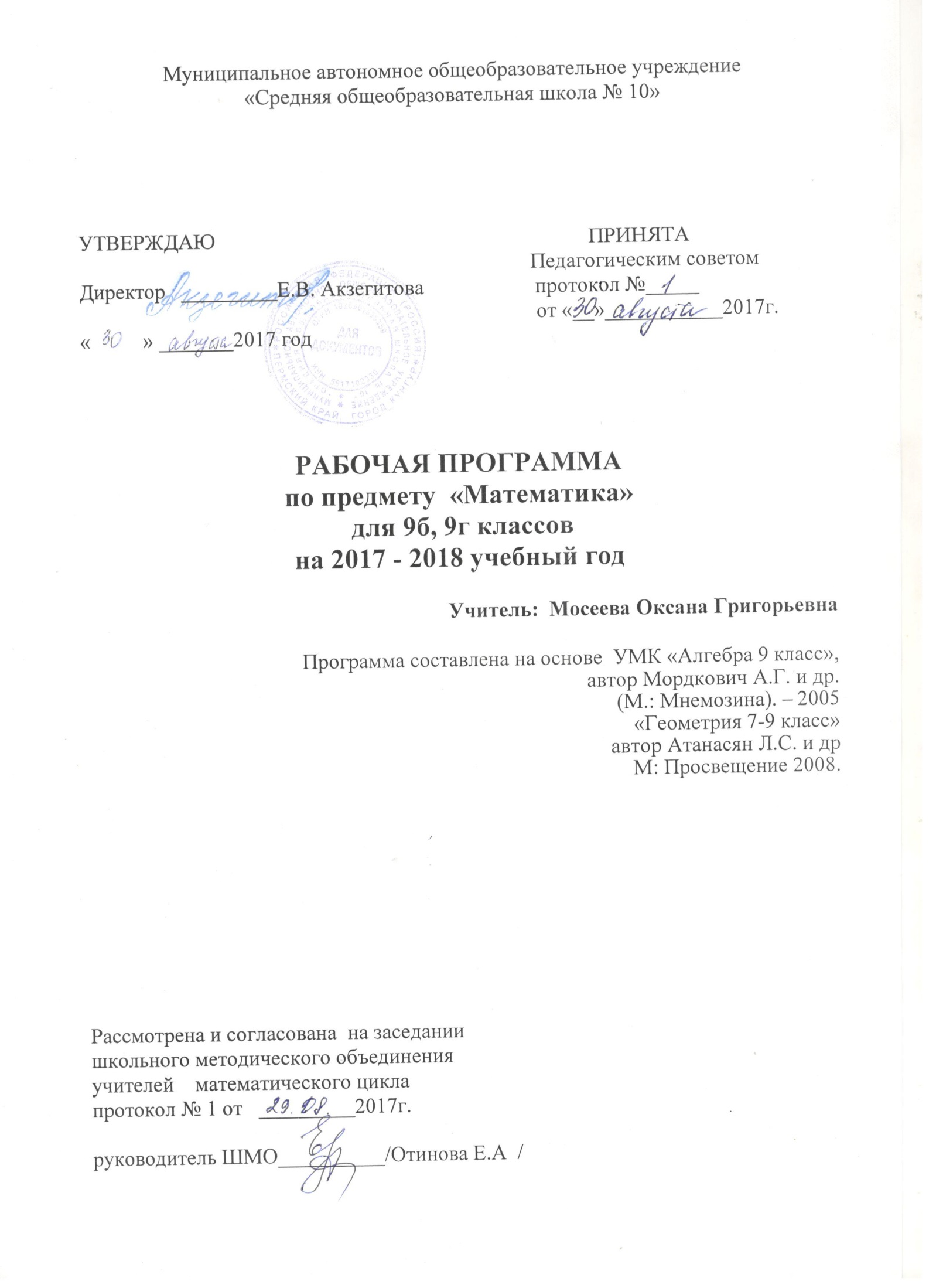 Пояснительная записка     Школьное образование в современных условиях призвано обеспечить функциональную грамотность и социальную адаптацию обучающихся на основе приобретения ими универсальных учебных действий, т.е. опыта в сфере учения, познания, профессионально-трудового выбора, личностного развития, ценностных ориентаций. Это предопределяет направленность целей обучения на формирование личности, способной к жизнедеятельности и самоопределению в информационном обществе, ясно представляющей свои потенциальные возможности, ресурсы и способы реализации выбранного жизненного путиДанная рабочая программа ориентирована на учащихся 9 классов и реализуется на основе следующих документов: 1.      Программа для общеобразовательных школ, гимназий, лицеев: Сборник “Программы для общеобразовательных школ, гимназий, лицеев: Математика. 5-11 кл.”/ Сост. Г.М.Кузнецова, Н.Г. Миндюк. – 3-е изд., стереотип.- М. Дрофа, 2002; 4-е изд. – 2004г.2.      Стандарт основного общего образования по математике.Стандарт основного общего образования по математике //Математика в школе. – 2004г,-№4, -с.4 Рабочая программа конкретизирует содержание предметных тем образовательного стандарта и дает распределение учебных часов по разделам курса.	С учетом возрастных особенностей каждого класса выстроена система учебных занятий, спроектированы цели, задачи, продуманы возможные формы контроля, сформулированы ожидаемые результаты обучения.Согласно федеральному базисному учебному плану для образовательных учреждений Российской Федерации в 9 классе на изучение математики отводится 5 часов в неделю или 175 часов в год, при этом реализуется типовая программа «Алгебра 7-9 класс» для общеобразовательных учреждений  УМК под авт. А.Г. Мордкович, Т.Н. Мишустина, Е.Е. Тульчинская.в объеме 105 часов и на изучение геометрии отводиться  70 часов в год. Кроме того, согласно учебному плану МАОУ «СОШ № 10» добавлен один академический час в неделю из школьного компонента. всего на курс «Математика»  -  210 часов в год.Изучение математики на ступени основного общего образования направлено на достижение следующих задач: Овладение системой математических знаний и умений, необходимых для применения в практической деятельности, изучения смежных дисциплин, продолжения образования; Развитие интеллектуальных способностей, формирование качеств личности, необходимых человеку для полноценной жизни в современном обществе, свойственных математической деятельности: ясности и точности мысли, критичности мышления, интуиции, логического мышления, элементов алгоритмической культуры, пространственных представлений, способности к преодолению трудностей;Формирование представлений об идеях и методах математики как универсального языка науки и техники, средства моделирования явлений и процессов;Воспитание культуры личности, отношения к математике как к части общечеловеческой культуры, играющей особую роль в общественном развитии.Специфика изучения курса математикиМатематика в школе – не наука и даже не основа науки, а учебный предмет. В учебном предмете, в отличие от науки, мы не обязаны все доказывать. Более того, в ряде случаев правдоподобные рассуждения или толкования, опирающиеся на графические модели, на интуицию, имеют для школьников более весомую общекультурную ценность, чем формальные доказательства. Сложные математические понятия вводятся: когда у учащихся накоплен достаточный опыт для адекватного восприятия вводимого понятия – опыт, содействующий пониманию всех слов, содержащихся в определении (вербальный опыт), и опыт использования понятия на наглядно-интуитивном и рабочем уровнях (генетический опыт); когда у учащихся появилась потребность в формальном определении понятия.Методы и формы решения поставленных задач.   Образовательные и воспитательные задачи обучения математике должны решаться комплексно с учетом возрастных особенностей обучающихся, специфики математики как учебного предмета, определяющего её роль и место в общей системе школьного обучения и воспитания. В организации учебно-воспитательного процесса важную роль играют задачи. Они являются и целью, и средством обучения и математического развития учащихся. При планировании уроков следует иметь в виду, что теоретический материал осознается и усваивается преимущественно в процессе решения задач. Организуя решение задач, целесообразно шире использовать дифференцированный подход к учащимся. Дифференциация требований к учащимся на основе достижения всеми обязательного уровня подготовки способствует разгрузке школьников, обеспечивает их посильной работой и формирует у них положительное отношение к учебе. Важным условием правильной организации учебно-воспитательного процесса является выбор учителем рациональной системы методов и приемов обучения, сбалансированное сочетание традиционных и новых методов обучения, оптимизированное применение объяснительно-иллюстрированных и эвристических методов, использование технических средств, ИКТ-компонента. Учебный процесс необходимо ориентировать на рациональное сочетание устных и письменных видов работы, как при изучении теории, так и при решении задач. Внимание учителя должно быть направлено на развитие речи учащихся, формирование у них навыков умственного труда – планирование своей работы, поиск рациональных путей её выполнения, критическую оценку результатов.В основу содержания и структурирования данной программы, выбора приемов, методов и  форм обучения положено формирование  универсальных учебных действий, которые создают возможность самостоятельного успешного усвоения обучающимися новых знаний, умений и компетентностей, включая организацию усвоения, т.е. умения учиться. В процессе обучения математики осуществляется развитие личностных, регулятивных, познавательных и коммуникативных действий. Учащиеся продолжают овладение разнообразными способами познавательной, информационно-коммуникативной, рефлексивной деятельности, приобретают и совершенствуют опыт.Основная форма организации образовательного процесса – классно-урочная система.Предусматривается применение следующих технологий обучения: Традиционная классно-урочная Игровые технологииТехнология развивающего обученияЛекционно-семинарская система обученияТехнологии уровневой дифференциации Здоровье- сберегающие технологии Использование ИКТ Виды и формы контроля:  Входной контроль, промежуточный (самостоятельные работы, проверочные работы, блиц-опрос), тестирование, зачетная система контроля, контрольные работы, переводная аттестация, пробные работы в форме ОГЭ, итоговая аттестация (ОГЭ).Перечень контрольных измерителейПеречень контрольных работТребования к уровню подготовки выпускников 9 классаВ результате изучения алгебры ученик должен понимать и знать:понятия математического доказательства; примеры доказательств;понятия алгоритма; примеры алгоритмов;как используются математические формулы, уравнения и неравенства; примеры их применения для решения математических и практических задач;как математически определенные функции могут описывать реальные зависимости; приводить примеры такого описания;как потребности практики привели математическую науку к необходимости расширения понятия числа;вероятностный характер многих закономерностей окружающего мира; примеры статистических закономерностей и выводов;уметь:решать линейные, квадратные уравнения и рациональные уравнения, сводящиеся к ним, системы двух линейных уравнений и несложные нелинейные системы;решать линейные и квадратные неравенства с одной переменной и их системы;решать текстовые задачи алгебраическим методом, интерпретировать полученный результат, проводить отбор решений, исходя из формулировки задачи;распознавать арифметические и геометрические прогрессии; решать задачи с применением формулы общего члена и суммы нескольких первых членов; находить значения функции, заданной формулой, графиком по ее аргументу; находить значение аргумента по значению функции, заданной графиком или таблицей;определять свойства функции по ее графику; применять графические представления при решении уравнений, систем, неравенств; описывать свойства изученных функций, строить их графики;использовать приобретенные знания и умения в практической деятельности и повседневной жизни для выполнения расчетов по формулам, составления формул, выражающих зависимости между реальными величинами; нахождения нужной формулы в справочных материалах.В основу критериев оценки учебной деятельности учащихся положены объективность и единый подход.  При 5 - балльной оценке для всех установлены критерии.Оценка"5"ставится в случае:Знания, понимания, глубины усвоения обучающимся всего объёма программного материала.Умения выделять главные положения в изученном материале, на основании фактов и примеров обобщать, делать выводы, устанавливать межпредметные и внутрипредметные связи, творчески применяет полученные знания в незнакомой ситуации.Отсутствие ошибок и недочётов при воспроизведении изученного материала, при устных ответах устранение отдельных неточностей с помощью дополнительных вопросов учителя, соблюдение культуры письменной и устной речи, правил оформления письменных работ.Оценка «4»:Знание всего изученного программного материала.Умений выделять главные положения в изученном материале, на основании фактов и примеров обобщать, делать выводы, устанавливать внутрипредметные связи, применять полученные знания на практике.Незначительные (негрубые) ошибки и недочёты при воспроизведении изученного материала, соблюдение основных правил культуры письменной и устной речи, правил оформления письменных работ.Оценка "3" (уровень представлений, сочетающихся с элементами научных понятий):Знание и усвоение материала на уровне минимальных требований программы, затруднение при самостоятельном воспроизведении, необходимость незначительной помощи преподавателя.Умение работать на уровне воспроизведения, затруднения при ответах на видоизменённые вопросы.Наличие грубой ошибки, нескольких негрубых при воспроизведении изученного материала, незначительное несоблюдение основных правил культуры письменной и устной речи, правил оформления письменных работ. Оценка "2":Знание и усвоение материала на уровне ниже минимальных требований программы, отдельные представления об изученном материале.Отсутствие умений работать на уровне воспроизведения, затруднения при ответах на стандартные вопросы.Наличие нескольких грубых ошибок, большого числа негрубых при воспроизведении изученного материала, значительное несоблюдение основных правил культуры письменной и устной речи, правил оформления письменных работ.Устный ответ.Оценка "5" ставится, если ученик:Показывает глубокое и полное знание и понимание всего объёма программного материала; полное понимание сущности рассматриваемых понятий, явлений и закономерностей, теорий, взаимосвязей;Умеет составить полный и правильный ответ на основе изученного материала; выделять главные положения, самостоятельно подтверждать ответ конкретными примерами, фактами; самостоятельно и аргументировано делать анализ, обобщения, выводы. Устанавливать межпредметные (на основе ранее приобретенных знаний) и внутрипредметные связи, творчески применять полученные знания в незнакомой ситуации. Последовательно, чётко, связно, обоснованно и безошибочно излагать учебный материал; давать ответ в логической последовательности с использованием принятой терминологии; делать собственные выводы; формулировать точное определение и истолкование основных понятий, законов, теорий; при ответе не повторять дословно текст учебника; излагать материал литературным языком; правильно и обстоятельно отвечать на дополнительные вопросы учителя. Самостоятельно и рационально использовать наглядные пособия, справочные материалы, учебник, дополнительную литературу, первоисточники; применять систему условных обозначений при ведении записей, сопровождающих ответ; использование для доказательства выводов из наблюдений и опытов;Самостоятельно, уверенно и безошибочно применяет полученные знания в решении проблем на творческом уровне; допускает не более одного недочёта, который легко исправляет по требованию учителя; имеет необходимые навыки работы с приборами, чертежами, схемами и графиками, сопутствующими ответу; записи, сопровождающие ответ, соответствуют требованиям.Оценка"4"ставится, если:Показывает знания всего изученного программного материала. Даёт полный и правильный ответ на основе изученных теорий; незначительные ошибки и недочёты при воспроизведении изученного материала, определения понятий дал неполные, небольшие неточности при использовании научных терминов или в выводах и обобщениях из наблюдений и опытов; материал излагает в определенной логической последовательности, при этом допускает одну негрубую ошибку или не более двух недочетов и может их исправить самостоятельно при требовании или при небольшой помощи преподавателя; в основном усвоил учебный материал; подтверждает ответ конкретными примерами; правильно отвечает на дополнительные вопросы учителя.Умеет самостоятельно выделять главные положения в изученном материале; на основании фактов и примеров обобщать, делать выводы, устанавливать внутрипредметные связи. Применять полученные знания на практике в видоизменённой ситуации, соблюдать основные правила культуры устной речи и сопровождающей письменной, использовать научные термины;Не обладает достаточным навыком работы со справочной литературой, учебником, первоисточниками (правильно ориентируется, но работает медленно). Допускает негрубые нарушения правил оформления письменных работ.Оценка"3 "ставится, если:усвоил основное содержание учебного материала, имеет пробелы в усвоении материала, не препятствующие дальнейшему усвоению программного материала;материал излагает не систематизировано, фрагментарно, не всегда последовательно;показывает недостаточную сформированность отдельных знаний и умений; выводы и обобщения аргументирует слабо, допускает в них ошибки.допустил ошибки и неточности в использовании научной терминологии, определения понятий дал недостаточно четкие;не использовал в качестве доказательства выводы и обобщения из наблюдений, фактов, опытов или допустил ошибки при их изложении;испытывает затруднения в применении знаний, необходимых для решения задач различных типов, при объяснении конкретных явлений на основе теорий и законов, или в подтверждении конкретных примеров практического применения теорий; отвечает неполно на вопросы учителя (упуская и основное), или воспроизводит содержание текста учебника, но недостаточно понимает отдельные положения, имеющие важное значение в этом тексте; обнаруживает недостаточное понимание отдельных положений при воспроизведении текста учебника (записей, первоисточников) или отвечает неполно на вопросы учителя, допуская одну-две грубые ошибки. Оценка"2"ставится, если:не усвоил и не раскрыл основное содержание материала;не делает выводов и обобщений;не знает и не понимает значительную или основную часть программного материала в пределах поставленных вопросов;имеет слабо сформированные и неполные знания и не умеет применять их к решению конкретных вопросов и задач по образцупри ответе (на один вопрос) допускает более двух грубых ошибок, которые не может исправить даже при помощи учителя.ПримечаниеПо окончанию устного ответа учащегося педагогом даётся краткий анализ ответа, объявляется мотивированная оценка. Возможно привлечение других учащихся для анализа ответа, самоанализ, предложение оценки.Оценка самостоятельных письменных и контрольных работ.Оценка "5" ставится, если ученик:выполнил работу без ошибок и недочетов;допустил не более одного недочета.Оценка "4" ставится, если ученик выполнил работу полностью, но допустил в ней:не более одной негрубой ошибки и одного недочета;или не более двух недочетов.Оценка "3" ставится, если ученик правильно выполнил не менее половины работы или допустил:не более двух грубых ошибок;или не более одной грубой и одной негрубой ошибки и одного недочета;или не более двух-трех негрубых ошибок;или одной негрубой ошибки и трех недочетов;или при отсутствии ошибок, но при наличии четырех-пяти недочетов. Оценка "2" ставится, если ученик:допустил число ошибок и недочетов превосходящее норму, при которой может быть выставлена оценка "3";или если правильно выполнил менее половины работы.ПримечаниеУчитель имеет право поставить ученику оценку выше той, которая предусмотрена нормами, если учеником оригинально выполнена работа.Оценки с анализом доводятся до сведения учащихся, как правило, на последующем уроке, предусматривается работа над ошибками, устранение пробелов.Учебно-методический комплектА.Г.Мордкович« Алгебра 9», учебник.2007А.Г.Мордкович, Е.Е.Тульчинская, Т.Н.Мишустина« Алгебра 9», задачник.2007Ю.П.Дудницин, Е.Е.Тульчинская« Алгебра 9», контрольные работы.2008Л.А. Александрова Алгебра. Самостоятельные работы для 9 класса. 2007А.Г.Мордкович, Е.Е.Тульчинская« Алгебра 9», тесты.А.Г.Мордкович« Алгебра 7-9», методическое пособие для учителя.А.Г.Мордкович, П.В.Семёнов События. Вероятности. Статистическая обработка данных: Доп. Параграфы к курсу алгебры 7-9 кл. общеобраз. учреждений. – М.; Мнемозина, 2003Элементы содержания курса.Рациональные неравенства и их системы (18ч)Основная цель: – формирование представлений о частном и общем решении рациональных неравенств и их систем, о неравенствах с модулями, о равносильности неравенств;– овладение умением совершать равносильные преобразования, решать неравенства методом интервалов;– расширение и обобщение сведений о рациональных неравенствах и способах их решения: метод интервалов, метод замены переменной.      Линейное и квадратное неравенство с одной переменной, частное и общее решение, равносильность, равносильные преобразования, метод интервалов. Рациональные неравенства с одной переменной, метод интервалов, кривая знаков, нестрогие и строгие  неравенства. Множества, операции над множествами. Системы линейных неравенств, частное и общее решение системы неравенств, пересечение и объединение множеств.Контрольных работ-1 Системы  уравнений(17ч)Основная цель: – формирование представлений о системе двух рациональных уравнений с двумя переменными, о рациональном уравнении с двумя переменными;– овладение умением совершать равносильные преобразования, решать уравнения и системы уравнений с двумя переменными;– отработка навыков решения уравнения и системы уравнений различными методами: графическим, подстановкой, алгебраического сложения, введения новых переменных.Рациональное уравнение с двумя переменными, решение уравнения с двумя переменными, равносильные преобразования, график уравнения, система уравнений, решение системы уравнений. Метод подстановки, метод алгебраического сложения, метод введения новых переменных, равносильные системы уравнений, алгоритм метода подстановки. Составление математической модели, система двух нелинейных уравнений, работа с составленной моделью, применение всех методов решения системы уравнений.Контрольных работ-1 Числовые  функции (25ч).Основная цель: – формирование представлений о таких фундаментальных понятиях математики, какими являются понятия функции, её области определения, области значения; о различных способах задания функции: аналитическом, графическом, табличном, словесном;– овладение умением применения четности или нечетности, ограниченности, непрерывности, монотонности функций;– формирование умений находить наибольшее и наименьшее значение на заданном промежутке, решая практические задачи;– формирование понимания того, как свойства функций отражаются на поведении графиков функций.Функция, независимая и зависимая переменная, область определения и множество значений функции, кусочно-заданная функция. Способы задания функции, график функции, аналитический, графический, табличный, словесный. Возрастающая и убывающая на множестве, монотонная функция, исследование на монотонность, ограниченная снизу и сверху на множестве, ограниченная функция, наименьшее наибольшее значение на множестве, непрерывная функция, выпуклая вверх или вниз, элементарные функции. Четная функция, нечетная функция, симметричное множество, алгоритм исследования функции на четность, график нечетной функции, график четной функции. Степенная функция с натуральным показателем, свойства степенной функции с натуральным показателем, график степенной функции с четным показателем, график степенной функции с нечетным показателем, кубическая парабола, решение уравнений графически. Степенная функция с отрицательным целым показателем, свойства степенной функции с отрицательным целым показателем, график степенной функции с четным отрицательным целым показателем, график степенной функции с нечетным отрицательным целым показателем, решение уравнений графически. Контрольных работ - 2 Прогрессии  (17 ч)Основная цель: – формирование преставлений о понятии числовой последовательности, арифметической и геометрической прогрессиях как частных случаях числовых последовательностей; о трех способах задания последовательности: аналитическом, словесном и рекуррентном; – сформировать и обосновать ряд свойств арифметической и геометрической прогрессий, свести их в одну таблицу;    – овладение умением решать текстовые задачи, используя свойства арифметической     и геометрической прогрессии.Числовая последовательность, способы задания, аналитическое задание, словесное задание, рекуррентное задание, свойства числовых последовательностей, монотонная последовательность, возрастающая последовательность, убывающая последовательность. Арифметическая прогрессия, разность, возрастающая прогрессия, конечная прогрессия, формула n-го члена арифметической прогрессии, формула суммы членов арифметической прогрессии, среднее арифметическое, характеристическое свойство арифметической прогрессии. Геометрическая прогрессия, знаменатель прогрессии, возрастающая прогрессия, конечная прогрессия, формула n-го члена геометрической прогрессии, показательная функция, формула суммы членов конечной геометрической прогрессии, характеристическое свойство геометрической прогрессии.Контрольных работ - 1Элементы комбинаторики, статистики и теории вероятностей (14ч)Всевозможные комбинации, комбинаторные задачи, дерево возможных вариантов, правило умножения.Треугольник Паскаля,  события достоверные, невозможные, случайные;  классическая вероятностная схема, классическое определение вероятности.Вариант, многоугольник распределения данных, кривая нормального распределения.Схеме Бернулли и функции  ψ(x)  и φ(х).Контрольных работ-1Повторение блока «Алгебра»( 13 ч.)Введение в геометрию (6ч)Свойства треугольников и четырехугольников. Векторы(11 ч)Основная цель:- сформировать понятие вектора как направленного отрезка, показать учащимся применение вектора к решению простейших задач.- сформировать понятие нулевого вектора, длины вектора, коллинеарных векторов. Равенство векторов. Операции над векторами в геометрической форме (правило треугольника, правило параллелограмма, правило многоугольника, правило построения разности векторов и вектора, получающегося при умножении вектора на число).Законы сложения векторов. Операции над векторами в геометрической форме(построение вектора, получающегося при умножении вектора на число).Закон умножения вектора на число. Формула для вычисления средней линии трапеции.Метод координат (12 ч)Лемма и теорема о разложении вектора по двум неколлинеарным векторам. Понятие координат вектора, правила действий над векторами с заданными координатами. Понятие радиуса-вектора точки. Формулы координат вектора через координаты его конца и начала, координат середины отрезка, длины вектора и расстояния между двумя точками. Уравнения окружности и прямой, осей координат.Соотношения между сторонами и углами треугольника (14)Основная цель:- познакомить учащихся с основными алгоритмами решения произвольных треугольников.Понятия синуса, косинуса и тангенса для углов от 0о до 180о, основное тригонометрическое  тождество, формулы приведения, формулы для вычисления координат точки. Соотношения между сторонами и углами треугольника.Теорема о площади треугольника, теоремы синусов и косинусов, измерительные работы, основанные на использовании этих теорем, методы решения треугольников. Определение скалярного  произведения векторов, условие перпендикулярности ненулевых векторов, выражение скалярного произведения в координатах и его свойства. Длина окружности и площадь круга (12 ч)Основная цель:-  расширить и систематизировать знания учащихся об окружностях и многоугольникахОпределение правильного многоугольника. Окружности вписанной  и описанной в правильный многоугольник. Формулы вычисления угла, площади и стороны правильного многоугольника и радиуса вписанной в него окружности. Формула длина окружности и дуги окружности, площадь круга и кругового сектора.10. Движения (8 ч)Основная цель:- познакомить с понятием движения на плоскости:  симметриями, параллельным переносом, поворотом.Определение движения и его свойства. Примеры движения: осевая и центральная симметрии, параллельный перенос и поворот. Эквивалентность понятий наложения и движения.Повторение блока «Геометрия» (7ч)Календарно - тематическое планирование по математике в 9 классе.К учебнику Мордковича А.Г. «Алгебра – 9», 2007г. - всего 140 часов)К учебнику Атанасяна Л.С. « Геометрия. 7 – 9 классы»  -всего 70 часов)Всего 210 часов в год1четверь2 четверть3 четверть4 четвертьЗа годСамостоятельных работ 878831Проверочных работ1257Практических работ1113Зачетов 112Творческих работ123Контрольных работ344314Итоговый тест11Тема контрольной работыЧисло 1 четвертьВводное тестированиеРешение квадратных неравенств Рациональных неравенств и их системы.Окружность 2 четвертьВекторыМетод координатСистемы уравненийЧисловые функции и их свойства3 четвертьФункции вида у=хn (nєN), их свойства и графикиСоотношения между сторонами и углами треугольникаДлина окружности и площадь кругаПрогрессии 4 четвертьСобытия, вероятности, статистическая обработка данныхДвижения Итоговая контрольная работа по модулю «Алгебра»Итоговый тест по модулю «Геометрия»№урокаТемаучебного занятияФормируемые УУДПланируемые результатыТребования к уровню подготовкивыпускниковДомашнее задание.Дата проведенияДата проведения№урокаТемаучебного занятияФормируемые УУДПланируемые результатыТребования к уровню подготовкивыпускниковДомашнее задание.планФактБлок «Алгебра»Блок «Алгебра»Блок «Алгебра»Блок «Алгебра»Блок «Алгебра»Блок «Алгебра»Блок «Алгебра»Блок «Алгебра»1 четверть (32 часа)1 четверть (32 часа)1 четверть (32 часа)1 четверть (32 часа)1 четверть (32 часа)1 четверть (32 часа)1 четверть (32 часа)1 четверть (32 часа)Вводное повторение по курсу алгебры. Вводное повторение по курсу алгебры. Вводное повторение по курсу алгебры. Вводное повторение по курсу алгебры. Вводное повторение по курсу алгебры. Вводное повторение по курсу алгебры. Вводное повторение по курсу алгебры. Вводное повторение по курсу алгебры. 1Рациональные уравненияКомбинированныйПознавательные:  уметь  с помощью рассуждений доказывать рациональные тождества Регулятивные:   уметь принимать и сохранять учебную задачу, планировать свои действия Коммуникативные: уметь вести диалог, аргументировано отвечать на поставленные вопросыЗнать понятие действительного числа.04.092Рациональные уравненияКомбинированныйПознавательные: решать учебные задачи, находить разные способы решения задачиРегулятивные:  уметь планировать свои действия, контролировать результат действий и сличать его с заданным эталоном с целью обнаружения отличий Коммуникативные: вести диалог, аргументированно отвечать на поставленные вопросыУметь использовать формулы  корней квадратного уравнения, преобразовывать формулы,05.093Дробно- рациональные уравненияКомбинированныйПознавательные: структурировать знания, выбирать наиболее эффективные способы решения целых алгебраических, дробно рацио-нальных и простейших иррациональных уравненийКоммуникативные: уметь вести диалог с учетом позиции собеседникаРегулятивные:  уметь планировать свои действия в соответствии с поставленной задачей, действовать по алгоритму, сравнивать с эталономУметь извлекать необходимую информацию из учебных текстов.  Применение теоретических знаний при решении уравнений06.094Иррациональные уравненияИзучение нового материалаПознавательные: Уметь самостоятельно анализировать задание и применять соответствующий алгоритм решения; уметь подбирать аргументы, соответствующие решениюКоммуникативные: уметь формулировать собственное затруднение, обращаться за помощьюРегулятивные:  уметь планировать свои действия в соответствии с поставленной задачей, уметь действовать по алгоритму, сравнивать с эталоном и корректировать свои действияЗнать решения целых алгебраических, дробно-рациональных и простейших иррациональных уравнений07.095Иррациональные уравненияКомбинированный урокПознавательные: Уметь самостоятельно анализировать задание и применять соответствующий алгоритм решения; уметь подбирать аргументы, соответствующие решениюКоммуникативные: уметь формулировать собственное затруднение, обращаться за помощьюРегулятивные:  уметь планировать свои действия в соответствии с поставленной задачей, уметь действовать по алгоритму, сравнивать с эталоном и корректировать свои действияЗнать решения целых алгебраических, дробно-рациональных и простейших иррациональных уравнений11.096Вводное тестированиеСистематизация знанийПознавательные: уметь самостоятельно анализировать задание и применять соответствующий алгоритм решения, ориентироваться в разнообразии способов решенияКоммуникативные: выражать свои мысли с достаточной полнотой и точностьюРегулятивные:  Использовать установленные правила в контроле способа решения; осуществлять пошаговый контроль по результатуУметь обобщать  и систематизировать знания по основным темам курса математики 8 класса12.09Неравенства.Неравенства.Неравенства.Неравенства.Неравенства.Неравенства.Неравенства.Неравенства.7Свойство числовых неравенствПоисковыйУметь решать  простейшие  неравенства с одной переменной, отмечать на числовой прямой решение неравенства13.098Свойство числовых неравенствОбобщение и систематизация знанийУметь решать  простейшие  неравенства с одной переменной, отмечать на числовой прямой решение неравенства14.099Свойство числовых неравенствКомбинированный Уметь решать  простейшие  неравенства с одной переменной, отмечать на числовой прямой решение неравенства18.0910Решение линейных неравенствПроблемное изложениеУметь решать  простейшие  неравенства с одной переменной, отмечать на числовой прямой решение неравенства19.09+11Решение линейных неравенствПоисковыйУметь решать  простейшие  неравенства с одной переменной, отмечать на числовой прямой решение неравенства20.0912Решение квадратных неравенствОбобщение и систематизация знанийУметь решать линейные и квадратные неравенства с одной переменной21.0913Решение квадратных неравенствКомбинированный Уметь решать неравенства, используя графики25.0914Решение квадратных неравенствПовторительно-обобщающийПрименение теоретических знаний при решении уравнений и неравенств26.09.15Приближенные значения действительных чисел, погрешность приближения, приближение по недостатку и избыткуИзучение нового материалаПознавательные: Коммуникативные: Регулятивные:  27.0916Контрольная работа№1Контроль знаний и уменийПознавательные: Применяют полученные знания  при решении различного вида задачРегулятивные: Самостоятельно контролируют своё время и управляют имКоммуникативные: С достаточной полнотой и точностью выражают свои мысли посредством письменной речи28.09Рациональные неравенства и их системы (18часов)16Рациональные неравенства и их системы (18часов)16Рациональные неравенства и их системы (18часов)16Рациональные неравенства и их системы (18часов)16Рациональные неравенства и их системы (18часов)16Рациональные неравенства и их системы (18часов)16Рациональные неравенства и их системы (18часов)16Рациональные неравенства и их системы (18часов)1617Линейные и квадратные неравенства.Познавательные: преобразовывать практическую задачу в познавательную;предвидеть возможности получения результата при решении задач;концентрация воли для преодоления затруднений.Коммуникативные: формулировать, аргументировать и отстаивать своё мнение; умение осознанно использовать речевые средства в соответствии с задачей коммуникации, для выражения своих чувств, мыслей и потребностей.Регулятивные:  умение соотносить свои действия с планируемыми результатамиИметь представление о решении линейных и квадратных неравенств с одной переменной.Знать, как проводить исследование функции на монотонность. Уметь: – решать линейные и квадратные неравенства с одной переменной, содержащие модуль; – решать неравенства, используя графики; – составлять текст научного стиля02.1018Линейные и квадратные неравенства.Познавательные: преобразовывать практическую задачу в познавательную;предвидеть возможности получения результата при решении задач;концентрация воли для преодоления затруднений.Коммуникативные: формулировать, аргументировать и отстаивать своё мнение; умение осознанно использовать речевые средства в соответствии с задачей коммуникации, для выражения своих чувств, мыслей и потребностей.Регулятивные:  умение соотносить свои действия с планируемыми результатамиИметь представление о решении линейных и квадратных неравенств с одной переменной.Знать, как проводить исследование функции на монотонность. Уметь: – решать линейные и квадратные неравенства с одной переменной, содержащие модуль; – решать неравенства, используя графики; – составлять текст научного стиля03.1019Линейные и квадратные неравенства.КомбинированныйПознавательные: преобразовывать практическую задачу в познавательную;предвидеть возможности получения результата при решении задач;концентрация воли для преодоления затруднений.Коммуникативные: формулировать, аргументировать и отстаивать своё мнение; умение осознанно использовать речевые средства в соответствии с задачей коммуникации, для выражения своих чувств, мыслей и потребностей.Регулятивные:  умение соотносить свои действия с планируемыми результатамиИметь представление о решении линейных и квадратных неравенств с одной переменной.Знать, как проводить исследование функции на монотонность. Уметь: – решать линейные и квадратные неравенства с одной переменной, содержащие модуль; – решать неравенства, используя графики; – составлять текст научного стиля04.1020Рациональные неравенства.КомбинированныйПознавательные: сопоставлять характеристики объектов по одному или нескольким признакам; выявлять сходства и различия объектов Коммуникативные: развивать умение точно и грамотно выражать свои мысли, отстаивать свою точку зрения в процессе дискуссии. Регулятивные:  самостоятельно обнаруживать и формулировать учебную проблему, определять цель учебной деятельности. Иметь представление о решении рациональных неравенств методом интервалов. Знать и применять правила равносильного преобразования неравенств. Уметь решать дробно-рациональные неравенства методом интервалов, передавать информацию сжато, полно, выборочно05.1021Рациональные неравенства.Изучение нового материалаПознавательные: сопоставлять характеристики объектов по одному или нескольким признакам; выявлять сходства и различия объектов Коммуникативные: развивать умение точно и грамотно выражать свои мысли, отстаивать свою точку зрения в процессе дискуссии. Регулятивные:  самостоятельно обнаруживать и формулировать учебную проблему, определять цель учебной деятельности. Иметь представление о решении рациональных неравенств методом интервалов. Знать и применять правила равносильного преобразования неравенств. Уметь решать дробно-рациональные неравенства методом интервалов, передавать информацию сжато, полно, выборочно09.1022Рациональные неравенства.КомбинированныйПознавательные: сопоставлять характеристики объектов по одному или нескольким признакам; выявлять сходства и различия объектов Коммуникативные: развивать умение точно и грамотно выражать свои мысли, отстаивать свою точку зрения в процессе дискуссии. Регулятивные:  самостоятельно обнаруживать и формулировать учебную проблему, определять цель учебной деятельности. Иметь представление о решении рациональных неравенств методом интервалов. Знать и применять правила равносильного преобразования неравенств. Уметь решать дробно-рациональные неравенства методом интервалов, передавать информацию сжато, полно, выборочно10.10.23Рациональные неравенства.КомбинированныйПознавательные: сопоставлять характеристики объектов по одному или нескольким признакам; выявлять сходства и различия объектов Коммуникативные: развивать умение точно и грамотно выражать свои мысли, отстаивать свою точку зрения в процессе дискуссии. Регулятивные:  самостоятельно обнаруживать и формулировать учебную проблему, определять цель учебной деятельности. Иметь представление о решении рациональных неравенств методом интервалов. Знать и применять правила равносильного преобразования неравенств. Уметь решать дробно-рациональные неравенства методом интервалов, передавать информацию сжато, полно, выборочно11.1024Рациональные неравенства.КомбинированныйПознавательные: сопоставлять характеристики объектов по одному или нескольким признакам; выявлять сходства и различия объектов Коммуникативные: развивать умение точно и грамотно выражать свои мысли, отстаивать свою точку зрения в процессе дискуссии. Регулятивные:  самостоятельно обнаруживать и формулировать учебную проблему, определять цель учебной деятельности. Иметь представление о решении рациональных неравенств методом интервалов. Знать и применять правила равносильного преобразования неравенств. Уметь решать дробно-рациональные неравенства методом интервалов, передавать информацию сжато, полно, выборочно12.1025Системы рациональных неравенств.КомбинированныйИметь представление о решении систем рациональных неравенств. Знать о способах решения систем рациональных неравенств. Уметь:– решать системы квадратных неравенств, используя графический метод; – решать двойные неравенства; – решать системы простых рациональных неравенств методом интервалов; – объяснить изученные положения на самостоятельно подобранных конкретных примерах;– извлекать необходимую информацию из учебно-научных текстов.16.1026Системы рациональных неравенств.Изучение нового материалаИметь представление о решении систем рациональных неравенств. Знать о способах решения систем рациональных неравенств. Уметь:– решать системы квадратных неравенств, используя графический метод; – решать двойные неравенства; – решать системы простых рациональных неравенств методом интервалов; – объяснить изученные положения на самостоятельно подобранных конкретных примерах;– извлекать необходимую информацию из учебно-научных текстов.17.1027Системы рациональных неравенств.КомбинированныйИметь представление о решении систем рациональных неравенств. Знать о способах решения систем рациональных неравенств. Уметь:– решать системы квадратных неравенств, используя графический метод; – решать двойные неравенства; – решать системы простых рациональных неравенств методом интервалов; – объяснить изученные положения на самостоятельно подобранных конкретных примерах;– извлекать необходимую информацию из учебно-научных текстов.18.1028Системы рациональных неравенств.КомбинированныйИметь представление о решении систем рациональных неравенств. Знать о способах решения систем рациональных неравенств. Уметь:– решать системы квадратных неравенств, используя графический метод; – решать двойные неравенства; – решать системы простых рациональных неравенств методом интервалов; – объяснить изученные положения на самостоятельно подобранных конкретных примерах;– извлекать необходимую информацию из учебно-научных текстов.19.1029Решение рациональных неравенств и их систем.Повторительно-обобщающийИметь представление о решении систем рациональных неравенств. Знать о способах решения систем рациональных неравенств. Уметь:– решать системы квадратных неравенств, используя графический метод; – решать двойные неравенства; – решать системы простых рациональных неравенств методом интервалов; – объяснить изученные положения на самостоятельно подобранных конкретных примерах;– извлекать необходимую информацию из учебно-научных текстов.23.1030Контрольная работа №2 по теме «Рациональные неравенства и их системы».Контроль знаний и уменийПознавательные: Применяют полученные знания  при решении различного вида задачРегулятивные: Самостоятельно контролируют своё время и управляют имКоммуникативные: С достаточной полнотой и точностью выражают свои мысли посредством письменной речиУметь: – решать рациональные неравенства и системы рациональных неравенств24.1031Работа над ошибкамиПознавательные: Применяют полученные знания  при решении различного вида задачРегулятивные: Самостоятельно контролируют своё время и управляют имКоммуникативные: С достаточной полнотой и точностью выражают свои мысли посредством письменной речиУметь решать системы простых рациональных неравенств методом интервалов, объяснить изученные положения на самостоятельно подобранных конкретных примерах25.1032Разбор и решение теста по типу ОГЭПознавательные: Применяют полученные знания  при решении различного вида задачРегулятивные: Самостоятельно контролируют своё время и управляют имКоммуникативные: С достаточной полнотой и точностью выражают свои мысли посредством письменной речиУметь решать системы простых рациональных неравенств методом интервалов, объяснить изученные положения на самостоятельно подобранных конкретных примерах26.102 четверть (32 часа)2 четверть (32 часа)2 четверть (32 часа)2 четверть (32 часа)2 четверть (32 часа)2 четверть (32 часа)2 четверть (32 часа)2 четверть (32 часа)Системы уравнений. (17 часов)Системы уравнений. (17 часов)Системы уравнений. (17 часов)Системы уравнений. (17 часов)Системы уравнений. (17 часов)Системы уравнений. (17 часов)Системы уравнений. (17 часов)Системы уравнений. (17 часов)33Основные понятия.Изучение нового материалаИметь понятие о решении системы уравнений и неравенств;Знать равносильные преобразования уравнений и неравенств с двумя переменными.Уметь определять понятия,приводить доказательства.изучить  материал  на с. 35-40 учебника; решить № 89 (в; г); № 90 (а; б), № 113 (в; г) .34Основные понятия.Иметь понятие о решении системы уравнений и неравенств;Знать равносильные преобразования уравнений и неравенств с двумя переменными.Уметь определять понятия,приводить доказательства.разобрать по учебнику решение примера 11 на с. 48 и записать решение в тетрадь; решить №91 (а; б);  № 92 (а; б),  № 93 (а; б); 35Решение систем уравнений. Графический метод решения системыПознавательные: составлять тезисы, различные виды планов (простых, сложных и т.п.). Преобразовывать информацию из одного вида в другой (таблицу в текст, диаграмму и пр.)Коммуникативные: понимая позицию другого, различать в его речи: мнение (точку зрения), доказательство (аргументы), факты; гипотезы, аксиомы, теорииРегулятивные:  работая по предложенному или самостоятельно составленному плану, использовать наряду с основными и дополнительные средства (справочная литература, сложные приборы, компьютер)Иметь понятие о решении системы уравнений и неравенств;Знать равносильные преобразования уравнений и неравенств с двумя переменными.Уметь объяснить изученные положения на самостоятельно подобранных конкретных примерах№ 96 (а; б), № 98(а; б)36Методы решения систем уравнений.Изучение нового материалаИметь понятие о решении системы уравнений и неравенств;Знать равносильные преобразования уравнений и неравенств с двумя переменными.Уметь объяснить изученные положения на самостоятельно подобранных конкретных примерахрешить на отдельных листочках домашнюю контрольную № 2 на с. 50–52 номера 1, 2 и 3 и к ним еще по вариантам решить № 106 (а; б), № 113(а; б), № 120 (в; г)37Методы решения систем уравнений.КомбинированныйПознавательные: приводить примеры в качестве доказательства выдвигаемых положений Коммуникативные: обмениваться знаниями между одноклассниками для принятия эффективных совместных решений Регулятивные:контроль и оценка деятельности;осуществлять итоговый и пошаговый контроль по результатуЗнать алгоритм метода подстановки. Уметь использовать графики при решении системы уравнений, использовать для решения познавательных задач справочную информацию.Уметь при решении систем уравнений применять метод алгебраического сложения и метод введения новой переменной.Привести примеры, подобрать аргументы, сформулировать выводырешить № 120 (а; б), 121 (а), 122 (а; б), 124 (а; б).38Методы решения систем уравнений.КомбинированныйПознавательные: приводить примеры в качестве доказательства выдвигаемых положений Коммуникативные: обмениваться знаниями между одноклассниками для принятия эффективных совместных решений Регулятивные:контроль и оценка деятельности;осуществлять итоговый и пошаговый контроль по результатуЗнать алгоритм метода подстановки. Уметь использовать графики при решении системы уравнений, использовать для решения познавательных задач справочную информацию.Уметь при решении систем уравнений применять метод алгебраического сложения и метод введения новой переменной.Привести примеры, подобрать аргументы, сформулировать выводырешить № 126(в; г), 127 (а; г), 136 (г).39Методы решения систем уравнений.КомбинированныйПознавательные: приводить примеры в качестве доказательства выдвигаемых положений Коммуникативные: обмениваться знаниями между одноклассниками для принятия эффективных совместных решений Регулятивные:контроль и оценка деятельности;осуществлять итоговый и пошаговый контроль по результатуЗнать алгоритм метода подстановки. Уметь использовать графики при решении системы уравнений, использовать для решения познавательных задач справочную информацию.Уметь при решении систем уравнений применять метод алгебраического сложения и метод введения новой переменной.Привести примеры, подобрать аргументы, сформулировать выводы № 128 (а; б), 129 (а; б)40Методы решения систем уравнений.КомбинированныйПознавательные: приводить примеры в качестве доказательства выдвигаемых положений Коммуникативные: обмениваться знаниями между одноклассниками для принятия эффективных совместных решений Регулятивные:контроль и оценка деятельности;осуществлять итоговый и пошаговый контроль по результатуЗнать алгоритм метода подстановки. Уметь использовать графики при решении системы уравнений, использовать для решения познавательных задач справочную информацию.Уметь при решении систем уравнений применять метод алгебраического сложения и метод введения новой переменной.Привести примеры, подобрать аргументы, сформулировать выводывыполнить домашнюю к/р № 2 номера 4; 5; 6; 7 стр50–52 задачника.№ 134 (а; г), № 135 (а), № 137 (г).41Системы уравнений как математические модели реальных ситуаций.Изучение нового материалаУметь составлять математические модели реальных ситуаций и работать с составленной моделью;-извлекать необходимую информацию из учебно-научных текстов;по учебнику на с. 61–62 изучить пример 1; решить № 145; 146; 148; № 140 (а).42Решение задач на движение с помощью систем уравнений.КомбинированныйУметь составлять математические модели реальных ситуаций и работать с составленной моделью, аргументированно отвечать на поставленные вопросы, осмыслить ошибки и устранить их.Уметь составлять математические модели реальных ситуаций и работать с составленной моделью-извлекать необходимую информацию из учебно-научных текстов;решить задачи № 151, 155, 156; 43Решение задач на совместную работу.КомбинированныйУметь составлять математические модели реальных ситуаций и работать с составленной моделью, аргументированно отвечать на поставленные вопросы, осмыслить ошибки и устранить их.Уметь составлять математические модели реальных ситуаций и работать с составленной моделью-извлекать необходимую информацию из учебно-научных текстов;разобрать по учебнику на с. 66–68 решение примера 3 и записать в тетрадь; решить № 163; 166, 135 (б).44Решение задач на совместную работу.КомбинированныйУметь составлять математические модели реальных ситуаций и работать с составленной моделью, аргументированно отвечать на поставленные вопросы, осмыслить ошибки и устранить их.Уметь составлять математические модели реальных ситуаций и работать с составленной моделью-извлекать необходимую информацию из учебно-научных текстов;решить № 159, 160, 138 (а).45Системы уравнений как математические модели реальных ситуаций.КомбинированныйПознавательные:  создавать математические модели Коммуникативные: уметь взглянуть на ситуацию с иной позиции и договариваться с людьми иных позиций Регулятивные:   подбирать к каждой проблеме (задаче) адекватную ей теоретическую модель Уметь решать простые нелинейные системы уравнений двух переменных различными методами;Объяснить изученные положения на самостоятельно подобранных конкретных примерахна отдельных листах решить домашнюю контрольную работу № 2 на с. 50 номера 8, 9 и 10 (по вариантам46Системы уравнений как математические модели реальных ситуаций.КомбинированныйПознавательные:  создавать математические модели Коммуникативные: уметь взглянуть на ситуацию с иной позиции и договариваться с людьми иных позиций Регулятивные:   подбирать к каждой проблеме (задаче) адекватную ей теоретическую модель Уметь решать простые нелинейные системы уравнений двух переменных различными методами;Объяснить изученные положения на самостоятельно подобранных конкретных примерах№ 130 (б); № 127 (г); № 121 (а; г); № 119 (г). Повторить решение данных заданий для подготовки к контрольной работе.47Системы уравнений как математические модели реальных ситуаций.Повторительно-обобщающийПознавательные:  создавать математические модели Коммуникативные: уметь взглянуть на ситуацию с иной позиции и договариваться с людьми иных позиций Регулятивные:   подбирать к каждой проблеме (задаче) адекватную ей теоретическую модель Уметь решать простые нелинейные системы уравнений двух переменных различными методами;Объяснить изученные положения на самостоятельно подобранных конкретных примерахИндивидуальные задания48Контрольная работа № 6 по теме  «Системы уравнений».Контроль знаний и уменийПознавательные: Применяют полученные знания  при решении различного вида задачРегулятивные: Самостоятельно контролируют своё время и управляют имКоммуникативные: С достаточной полнотой и точностью выражают свои мысли посредством письменной речиУметь решать системы нелинейных систем уравнений различными методамиТестовые задания из ОГЭ49Анализ ошибок, работа над ошибкамиКонтроль знаний и уменийТесты по типу ОГЭЧисловые функции.  (25 ч.)Числовые функции.  (25 ч.)Числовые функции.  (25 ч.)Числовые функции.  (25 ч.)Числовые функции.  (25 ч.)Числовые функции.  (25 ч.)Числовые функции.  (25 ч.)Числовые функции.  (25 ч.)50Определение числовой функции. Область определения. Область значений функции.Изучение нового материалаИКТПознавательные: работать с информацией: находить её в различных источниках – схемах, таблице, тексте; обобщать и представлять данные; использовать вспомогательные модели для решения задачи Коммуникативные: уметь с достаточной полнотой и точностью выражать свои мысли, формулировать собственное затруднение, обращаться за помощью Регулятивные:  уметь принимать и сохранять учебную задачу, планировать, сравнивать с эталоном и корректировать свои действияЗнать определение числовой функции, области определения и области значения функции.Уметь находить область определения функций, объяснить изученные положения на самостоятельно подобранных примерахпо учебнику рассмотреть решение примера 1 на с. 70–72  и  записать решение в тетрадь;  решить  № 202  (а; б);  203  (а; б); 204 (а; б), 207 (а; б).51Нахождение области определения и области значения функции.Изучение нового материалаПознавательные: работать с информацией: находить её в различных источниках – схемах, таблице, тексте; обобщать и представлять данные; использовать вспомогательные модели для решения задачи Коммуникативные: уметь с достаточной полнотой и точностью выражать свои мысли, формулировать собственное затруднение, обращаться за помощью Регулятивные:  уметь принимать и сохранять учебную задачу, планировать, сравнивать с эталоном и корректировать свои действияУметь пользоваться навыками нахождения области определения функции, решая задания повышенной сложности.Использовать для решения познавательных задач справочную литературурешить №205 (а; б), 206 (а; б), 209 (а), 210 (а), 211 (а; г),  214 (а; б),  224 (а), 225 (в).52Кусочно-заданные функции.Изучение нового материалаЗнать определение числовой функции, области определения и области значения функции.Уметь находить область определения функций, объяснить изученные положения на самостоятельно подобранных примерахрешить № 220  (в; г),  215 (а; б), 227 (а; б), 229 (а), 230 (а; в)53Решение упражнений на числовые функции.КомбинированныйЗнать определение числовой функции, области определения и области значения функции.Уметь находить область определения функций, объяснить изученные положения на самостоятельно подобранных примерахрешить № 221,  222, 228 (а; б), 229 (б).54Способы задания функции.Изучение нового материалаПознавательные: составлять план и последовательность действий;предвидеть возможности получения конкретного результата при решении задач;выполнение работы по предъявленному алгоритму;осуществлять поиск необходимой информации для выполнения проблемных заданий с использованием учебной литературы;Коммуникативные: участие в диалоге, отражение в письменной форме своих решений;Регулятивные:  критически оценивать полученный ответИметь представление о способах задания функции: аналитическом, графическом, табличном, словесном.Уметь приводить примеры, подбирать аргументы, формулировать выводы, отражать в письменной форме свои решения, рассуждатьрешить № 236,  238, 240, 241, 243 (а; в).55Способы задания функции.КомбинированныйПознавательные: составлять план и последовательность действий;предвидеть возможности получения конкретного результата при решении задач;выполнение работы по предъявленному алгоритму;осуществлять поиск необходимой информации для выполнения проблемных заданий с использованием учебной литературы;Коммуникативные: участие в диалоге, отражение в письменной форме своих решений;Регулятивные:  критически оценивать полученный ответУметь при задании функции применять различные способы: аналитический, графический, табличный, словесныйрешить  № 245, 247, 248  (а; б), 249 (а; б),  252 (а).56Свойства функций.Изучение нового материалаПознавательные: уметь устанавливать причинно-следственные связи Коммуникативные: уметь вести диалог, понимать точку зрения собеседникаРегулятивные:  управлять своей деятельностью, контролировать и корректировать себя, инициативность и самостоятельностьЗнать определение числовой функции, области определения и области значения функции.Уметь находить область определения функций, объяснить изученные положения на самостоятельно подобранных примерахвыучить определения 1–4 на с. 85–87 учебника; решить  № 253 (а) –258 (а); № 259 –  261 (а); № 270 (а), 272 (а),  271 (б).57Свойства функций.КомбинированныйПознавательные: уметь устанавливать причинно-следственные связи Коммуникативные: уметь вести диалог, понимать точку зрения собеседникаРегулятивные:  управлять своей деятельностью, контролировать и корректировать себя, инициативность и самостоятельностьУметь пользоваться навыками нахождения области определения функции, решая задания повышенной сложности.Использовать для решения познавательных задач справочную литературуизучить  св-ва  функций;   решить  №  263  (а;  г),   264  (в;  г),   265  (в;  г);   267, 223 (г).58Свойства функций. Чтение графиков функций.КомбинированныйПознавательные: уметь анализировать задачу и самостоятельно подбирать алгоритм решения Коммуникативные: уметь выражать свои мысли с достаточной полнотой и точностью,  уметь вести диалог, понимать точку зрения собеседникаРегулятивные:  уметь принимать и сохранять учебную задачу, планировать, контролировать и корректировать свои действиярешить из домашней контрольной работы № 3 на с. 84–85 номера № 1 – № 4 № 273 (а; г) и № 274 (б; г) соответственно по вариантам.59Свойства функций.КомбинированныйПознавательные: уметь анализировать задачу и самостоятельно подбирать алгоритм решения Коммуникативные: уметь выражать свои мысли с достаточной полнотой и точностью,  уметь вести диалог, понимать точку зрения собеседникаРегулятивные:  уметь принимать и сохранять учебную задачу, планировать, контролировать и корректировать свои действияИметь представление о четной и нечетной функции, об алгоритме исследования функции на четность и нечетность.Уметь объяснить изученные положения на самостоятельно подобранных примерахизучить материал учебника на с.97–99; записать  в  тетради  решение  примера 3  и  примера 4;  решить № 277 (а; б),  278 (а; б); 294 (а; б), 295 (б; в).60Четные и нечетные функции.Изучение нового материалаПознавательные: уметь устанавливать причинно-следственные связи Коммуникативные: уметь вести диалог, понимать точку зрения собеседника, уметь формулировать собственное затруднение, обращаться за помощьюРегулятивные:  уметь принимать и сохранять учебную задачу, планировать, контролировать и  корректировать  полученный результатУметь применять алгоритм исследования функции на четность и строить графики четных и нечетных функцийИметь представление о четной и нечетной функции, об алгоритме исследования функции на четность и нечетность.Уметь объяснить изученные положения на самостоятельно подобранных примерахрешить  №  281  (а; б),   282  (а; б),  292,  297, 301 (а; б),  227 (в).61Четные и нечетные функции.КомбинированныйПознавательные: уметь устанавливать причинно-следственные связи Коммуникативные: уметь вести диалог, понимать точку зрения собеседника, уметь формулировать собственное затруднение, обращаться за помощьюРегулятивные:  уметь принимать и сохранять учебную задачу, планировать, контролировать и  корректировать  полученный результатУметь применять алгоритм исследования функции на четность и строить графики четных и нечетных функцийИметь представление о четной и нечетной функции, об алгоритме исследования функции на четность и нечетность.Уметь объяснить изученные положения на самостоятельно подобранных примерахТестовые задания из ОГЭ62Числовые функции.Повторительно-обобщающийПознавательные: уметь устанавливать причинно-следственные связи Коммуникативные: уметь вести диалог, понимать точку зрения собеседника, уметь формулировать собственное затруднение, обращаться за помощьюРегулятивные:  уметь принимать и сохранять учебную задачу, планировать, контролировать и  корректировать  полученный результатУметь применять алгоритм исследования функции на четность и строить графики четных и нечетных функцийИметь представление о четной и нечетной функции, об алгоритме исследования функции на четность и нечетность.Уметь объяснить изученные положения на самостоятельно подобранных примерахТестовые задания из ОГЭ63Контрольная работа № 7 по теме «Числовые функции. Способы задания функций и их свойства».Контроль знаний и уменийПознавательные: уметь самостоятельно анализировать задание и применять соответствующий алгоритм решения, уметь эффективно подбирать аргументы, соответствующие решениюКоммуникативные: уметь с достаточной полнотой и точностью выражать свои мыслиРегулятивные: уметь планировать свои действия в соответствии с поставленной задачей, действовать по алгоритму, быть способным к мобилизации сил и энергии при решении проблемыУметь обобщать  и систематизировать знания по изученной темеТестовые задания из ОГЭ64Анализ ошибок, работа над ошибками3 четверть (40 часов)3 четверть (40 часов)3 четверть (40 часов)3 четверть (40 часов)3 четверть (40 часов)3 четверть (40 часов)3 четверть (40 часов)3 четверть (40 часов)65Разбор и решение теста по типу ОГЭ66Разбор и решение теста по типу ОГЭ67Функции  у=хn( nєN), их свойства и графики.Изучение нового материалаПознавательные: строить логически обоснованное рассуждение, включающее установление причинно- следственных связейКоммуникативные: учиться критично относиться к своему мнению, с достоинством признавать ошибочность своего мнения (если оно таково) и корректировать егоРегулятивные: подбирать к каждой проблеме (задаче) адекватную ей теоретическую модельИметь представление о понятии степенной    функции с натуральным показателем, о свойствах и графике функции.Уметь определять графики функций с четным и нечетным показателемизучить по учебнику материал на с. 103–105; решить  № 305  (а; г);  313  (в);  314  (г);  318  (а);  323 (в).68Построение графиков функций.КомбинированныйИметь представление о понятии степенной    функции с натуральным показателем, о свойствах и графике функции.Уметь определять графики функций с четным и нечетным показателемизучить по учебнику на с. 103–109 материал и решение  примеров  1 и 2,  записать в тетрадь; решить № 317 (б);  318 (г),  321 (а; г), 323(б) 69Степенная функция  у=хn          ( nєN),Изучение нового материалаЗнать о понятии степенной функции с натуральным показателем, о свойствах и графике функции.решить  № 322  (а; г);   329  (а; б)70Функции  у=х  - n   ( nєN), их свойства и графики.КомбинированныйИметь представление о понятии степенной    функции с отрицательным целым показателем, о свойствах и графике функции.Уметь определять графики функций с четным и нечетным отрицательным целым показателемизучить материал на с. 110–115 учебника; решить № 332 (а),  337 (в; г);  34271Решение уравнений и неравенств графическим способом.Изучение нового материалаЗнать о понятии степенной функции с отрицательным целым показателем, о свойствах и графике функцииУметь определять графики функций с четным и нечетным отрицательным целым показателем § 12, записать в тетради решение примеров 1 и 2 .Решить № 332(б),  338 (б; г);  339(а),  340 (б; в);72Решение задач с использованием свойств функции  у=хn( nєN).Изучение нового материалаУметь строить графики степенных функций с любым показателем степениЧитать свойства по графику функции, строить графики функций по описанным свойствам§  12;  решить № 334 (в; г);  343;  348 (а; б); 73Функция , её свойства и график.Изучение нового материалаПознавательные: составлять тезисы, различные виды планов (простых, сложных и т.п.). Преобразовывать информацию из одного вида в другой (таблицу в текст, диаграмму и пр.)Коммуникативные: понимая позицию другого, различать в его речи: мнение (точку зрения), доказательство (аргументы), факты; гипотезы, аксиомы, теорииРегулятивные: работая по предложенному или самостоятельно составленному плану, использовать наряду с основными и дополнительные средства (справочная литература, сложные приборы, компьютер)Иметь представление о кубическом корне, о вычислении значения из кубического корня. Уметь работать по заданному алгоритму§ 13 на с. 115–122; решить № 355 (в, г);  356 (в; г); 357 (в, г); 358 (в; г); 361 (в, г) 74Функция , её свойства и график.КомбинированныйПознавательные: составлять тезисы, различные виды планов (простых, сложных и т.п.). Преобразовывать информацию из одного вида в другой (таблицу в текст, диаграмму и пр.)Коммуникативные: понимая позицию другого, различать в его речи: мнение (точку зрения), доказательство (аргументы), факты; гипотезы, аксиомы, теорииРегулятивные: работая по предложенному или самостоятельно составленному плану, использовать наряду с основными и дополнительные средства (справочная литература, сложные приборы, компьютер)Уметь строить график корня третий степени по таблице значений.Воспроизводить изученную информацию с заданной степенью свернутости , § 13; решить № 363 (в, г); 364 (в, г), 75Контрольная работа №8 по теме «Функции  у=хn( nєN), их свойства и графики».Контроль знаний и уменийПознавательные: Применяют полученные знания  при решении различного вида задачРегулятивные: Самостоятельно контролируют своё время и управляют имКоммуникативные: С достаточной полнотой и точностью выражают свои мысли посредством письменной речиУметь строить и описывать свойства элементарных функций;Объяснить изученные положения  на самостоятельно подобранных примерахповторить  § 3  ;  решить № 14.15  (в, г);  № 14.19  (б);  № 14.26,  № 14.27 (б; в; г)  на с. 89–90 задачника.76Урок повторения и коррекции знаний. Работа над ошибками.Познавательные: выделять общее и частное, целое и часть, общее и различное в изучаемых объектах; классифицировать объекты Регулятивные: выполнение работы по предъявленному алгоритму;уметь сличать способ действия и его результат с заданным эталоном с целью обнаружения отклонений и отличий от эталона;вносить необходимые коррективы в действие после его завершения на основе его оценки и учета сделанных ошибок;Коммуникативные: ставить вопросы, обращаться за помощью; предлагать помощь и сотрудничествоУметь строить и описывать свойства элементарных функцийТест  по типу ОГЭАрифметическая и геометрическая прогрессии (17ч)Арифметическая и геометрическая прогрессии (17ч)Арифметическая и геометрическая прогрессии (17ч)Арифметическая и геометрическая прогрессии (17ч)Арифметическая и геометрическая прогрессии (17ч)Арифметическая и геометрическая прогрессии (17ч)Арифметическая и геометрическая прогрессии (17ч)Арифметическая и геометрическая прогрессии (17ч)77Определение числовой последовательностиИзучение нового материалаПознавательные: выявлять особенности (качества, признаки) разных объектов в процессе их рассматривания Коммуникативные: формировать навыки учебного сотрудничества в ходе индивидуальной и групповой работы. Регулятивные: оценивать уровень владения учебным действием (отвечать на вопрос «что я не знаю и не умею?»). Иметь представление о способах задания числовой последовательности. Знать определение числовой последовательности. Уметь: – задавать числовую последовательность аналитически, словесно, рекуррентно; – привести примеры числовых последовательностей; – определять понятия, приводить доказательства; – объяснить изученные положения на самостоятельно подобранных конкретных примерахизучить материал на с. 124–133 учебника; решить № 377 (а; б); 378 (а; б);  380 (а; б);  381 (а; б); 382 (а; б); 403 (б; г).78Числовые последовательности и способы их задания.Изучение нового материалаПознавательные: выявлять особенности (качества, признаки) разных объектов в процессе их рассматривания Коммуникативные: формировать навыки учебного сотрудничества в ходе индивидуальной и групповой работы. Регулятивные: оценивать уровень владения учебным действием (отвечать на вопрос «что я не знаю и не умею?»). Иметь представление о способах задания числовой последовательности. Знать определение числовой последовательности. Уметь: – задавать числовую последовательность аналитически, словесно, рекуррентно; – привести примеры числовых последовательностей; – определять понятия, приводить доказательства; – объяснить изученные положения на самостоятельно подобранных конкретных примерахс.124-133; решить № 374;  385 (а; б); 386 (а; б);  379; 396 (а; б); 79Числовые последовательности и их свойства.КомбинированныйПознавательные: выявлять особенности (качества, признаки) разных объектов в процессе их рассматривания Коммуникативные: формировать навыки учебного сотрудничества в ходе индивидуальной и групповой работы. Регулятивные: оценивать уровень владения учебным действием (отвечать на вопрос «что я не знаю и не умею?»). Иметь представление о способах задания числовой последовательности. Знать определение числовой последовательности. Уметь: – задавать числовую последовательность аналитически, словесно, рекуррентно; – привести примеры числовых последовательностей; – определять понятия, приводить доказательства; – объяснить изученные положения на самостоятельно подобранных конкретных примерахрешить из домашней к/р № 4 на с. 110–111 № 1, № 2 и № 3; по вариантам № 400 (а; б); 401 (а; б); 402 (а; б). 80Числовые последовательности.КомбинированныйПознавательные: выявлять особенности (качества, признаки) разных объектов в процессе их рассматривания Коммуникативные: формировать навыки учебного сотрудничества в ходе индивидуальной и групповой работы. Регулятивные: оценивать уровень владения учебным действием (отвечать на вопрос «что я не знаю и не умею?»). Иметь представление о правиле задания арифметической прогрессии, формуле n-го члена арифметической прогрессии, формуле суммы членов конечной арифметической прогрессии.Знать правило 
и формулу n-го члена арифметической прогрессии, формулу суммы членов конечной арифметической прогрессии; характеристическое свойство арифметической прогрессии и применение его при решении математических задач. Уметь: – применять формулы при решении задач; – обосновывать сужденияизучить материал на с. 134–144 учебника; решить № 409 (а; б); 411;  419 (а; б); 421 (а; б). 81Арифметическая прогрессия.Изучение нового материлаПознавательные: умение использовать приёмы решения задач;моделировать условие, строить логическую цепочку рассуждений;осуществлять контроль;Коммуникативные: совокупность умений самостоятельно организовывать учебное взаимодействие в группе (определять общие цели, договариваться друг с другом и т.д.)Регулятивные: адекватно воспринимать предложения учителя и товарищейИметь представление о правиле задания арифметической прогрессии, формуле n-го члена арифметической прогрессии, формуле суммы членов конечной арифметической прогрессии.Знать правило 
и формулу n-го члена арифметической прогрессии, формулу суммы членов конечной арифметической прогрессии; характеристическое свойство арифметической прогрессии и применение его при решении математических задач. Уметь: – применять формулы при решении задач; – обосновывать сужденияс. 138–139  решение при-
меров 4 и 5 и записать решения в тетрадь;  решить №414;  422 (а; б); 424 (а); 426(а); 435.82Арифметическая прогрессия.КомбинированныйПознавательные: умение использовать приёмы решения задач;моделировать условие, строить логическую цепочку рассуждений;осуществлять контроль;Коммуникативные: совокупность умений самостоятельно организовывать учебное взаимодействие в группе (определять общие цели, договариваться друг с другом и т.д.)Регулятивные: адекватно воспринимать предложения учителя и товарищейИметь представление о правиле задания арифметической прогрессии, формуле n-го члена арифметической прогрессии, формуле суммы членов конечной арифметической прогрессии.Знать правило 
и формулу n-го члена арифметической прогрессии, формулу суммы членов конечной арифметической прогрессии; характеристическое свойство арифметической прогрессии и применение его при решении математических задач. Уметь: – применять формулы при решении задач; – обосновывать сужденияизучить  по  учебнику  материал  на с. 142–143 и записать в тетради решение примеров 7 и 8; решить № 438 (а; б) – 440 (а; б); № 442 (а; б); 83Формула суммы членов конечной арифметической прогрессии.Изучение нового материалаПознавательные: совокупность умений по использованию математических знаний для решения различных математических задач и оценки полученных результатовКоммуникативные: отстаивая свою точку зрения, приводить аргументы, подтверждая их фактами;  в дискуссии уметь выдвинуть контраргументыРегулятивные: составлять (индивидуально или в группе) план решения проблемы (выполнения проекта)Иметь представление о правиле задания арифметической прогрессии, формуле n-го члена арифметической прогрессии, формуле суммы членов конечной арифметической прогрессии.Знать правило 
и формулу n-го члена арифметической прогрессии, формулу суммы членов конечной арифметической прогрессии; характеристическое свойство арифметической прогрессии и применение его при решении математических задач. Уметь: – применять формулы при решении задач; – обосновывать суждения№ 447 (а); 448;  453 (а; в); 441(а; б); 452 (в). 84Характеристическое свойство арифметической прогрессии.Изучение нового материалаПознавательные: совокупность умений по использованию математических знаний для решения различных математических задач и оценки полученных результатовКоммуникативные: отстаивая свою точку зрения, приводить аргументы, подтверждая их фактами;  в дискуссии уметь выдвинуть контраргументыРегулятивные: составлять (индивидуально или в группе) план решения проблемы (выполнения проекта)Иметь представление о правиле задания арифметической прогрессии, формуле n-го члена арифметической прогрессии, формуле суммы членов конечной арифметической прогрессии.Знать правило 
и формулу n-го члена арифметической прогрессии, формулу суммы членов конечной арифметической прогрессии; характеристическое свойство арифметической прогрессии и применение его при решении математических задач. Уметь: – применять формулы при решении задач; – обосновывать сужденияизучить материал на с. 134–144 учебника; решить № 409 (а; б); 411; 419 (а; б); 421 (а; б). 85Арифметическая прогрессия.КомбинированныйПознавательные: совокупность умений по использованию математических знаний для решения различных математических задач и оценки полученных результатовКоммуникативные: отстаивая свою точку зрения, приводить аргументы, подтверждая их фактами;  в дискуссии уметь выдвинуть контраргументыРегулятивные: составлять (индивидуально или в группе) план решения проблемы (выполнения проекта)Иметь представление о правиле задания арифметической прогрессии, формуле n-го члена арифметической прогрессии, формуле суммы членов конечной арифметической прогрессии.Знать правило 
и формулу n-го члена арифметической прогрессии, формулу суммы членов конечной арифметической прогрессии; характеристическое свойство арифметической прогрессии и применение его при решении математических задач. Уметь: – применять формулы при решении задач; – обосновывать сужденияизучить по учебнику на с. 138–139  решение при-
меров 4 и 5 и записать решения в тетрадь;  решить №414;  № 422 (а; б);
№ 424 (а);  426(а); 435.86Определение геометрической прогрессии.Изучение нового материалаПознавательные: умеют выдвигать гипотезы при решении учебных задач и понимать необходимость их проверки; понимают и используют наглядность в решении учебных задач.Регулятивные: проявляют познавательный интерес к изучению предмета.Коммуникативные: умеют организовывать учебное сотрудничество и совместную деятельность с учителем и сверстникамиЗнать правило 
и формулу n-го члена геометрической прогрессии, формулу суммы членов конечной геометрической прогрессии; характеристическое свойство геометрической прогрессии и применение его при решении математических задач.Уметь: – применять формулы при решении задач;– объяснить изученные положения на самостоятельно подобранных конкретных примерахизучить материал учебника на с. 145–149; решить № 483 (а; б);  487 (а; г); 488(а; в); 490 (а; б).87Формула n- го члена геометрической прогрессии.Изучение нового материалаПознавательные: отражение в письменной форме своих решений;осуществлять поиск необходимой информации для выполнения проблемных заданий с использованием учебной литературы;Коммуникативные: учиться критично относиться к своему мнению, с достоинством признавать ошибочность своего мнения (если оно таково) и корректировать егоРегулятивные: моделировать условия;строить логическую цепочку рассужденийЗнать правило 
и формулу n-го члена геометрической прогрессии, формулу суммы членов конечной геометрической прогрессии; характеристическое свойство геометрической прогрессии и применение его при решении математических задач.Уметь: – применять формулы при решении задач;– объяснить изученные положения на самостоятельно подобранных конкретных примерахвыполнить номера с 4 по  7  из  домашней  контрольной  работы,  № 4  на  с. 110–111  решить по  вариантам № 489 (а; б),  496 (а; б) 497(а; б). 88Формула суммы членов геометрической прогрессии.Изучение нового материалаПознавательные: отражение в письменной форме своих решений;осуществлять поиск необходимой информации для выполнения проблемных заданий с использованием учебной литературы;Коммуникативные: учиться критично относиться к своему мнению, с достоинством признавать ошибочность своего мнения (если оно таково) и корректировать егоРегулятивные: моделировать условия;строить логическую цепочку рассужденийЗнать правило 
и формулу n-го члена геометрической прогрессии, формулу суммы членов конечной геометрической прогрессии; характеристическое свойство геометрической прогрессии и применение его при решении математических задач.Уметь: – применять формулы при решении задач;– объяснить изученные положения на самостоятельно подобранных конкретных примерахрешить  № 501 (а; в);  502 (а; б);  503 (а; б);  522 (а);514 (а). 89Характеристическое свойство геометрической прогрессии.Изучение нового материалаПознавательные: отражение в письменной форме своих решений;осуществлять поиск необходимой информации для выполнения проблемных заданий с использованием учебной литературы;Коммуникативные: учиться критично относиться к своему мнению, с достоинством признавать ошибочность своего мнения (если оно таково) и корректировать егоРегулятивные: моделировать условия;строить логическую цепочку рассужденийЗнать правило 
и формулу n-го члена геометрической прогрессии, формулу суммы членов конечной геометрической прогрессии; характеристическое свойство геометрической прогрессии и применение его при решении математических задач.Уметь: – применять формулы при решении задач;– объяснить изученные положения на самостоятельно подобранных конкретных примерахрешить № 506 (в; г);  507,  504(б); 510. 90Геометрическая прогрессия.КомбинированныйПознавательные: отражение в письменной форме своих решений;осуществлять поиск необходимой информации для выполнения проблемных заданий с использованием учебной литературы;Коммуникативные: учиться критично относиться к своему мнению, с достоинством признавать ошибочность своего мнения (если оно таково) и корректировать егоРегулятивные: моделировать условия;строить логическую цепочку рассужденийЗнать правило 
и формулу n-го члена геометрической прогрессии, формулу суммы членов конечной геометрической прогрессии; характеристическое свойство геометрической прогрессии и применение его при решении математических задач.Уметь: – применять формулы при решении задач;– объяснить изученные положения на самостоятельно подобранных конкретных примерахповторить материал на с. 145–150 учебника; решить домашнюю контрольную работу № 4 номера 8, 9 и 10 на с. 110–111 задачника91Геометрическая прогрессия.КомбинированныйПознавательные: отражение в письменной форме своих решений;осуществлять поиск необходимой информации для выполнения проблемных заданий с использованием учебной литературы;Коммуникативные: учиться критично относиться к своему мнению, с достоинством признавать ошибочность своего мнения (если оно таково) и корректировать егоРегулятивные: моделировать условия;строить логическую цепочку рассужденийЗнать правило 
и формулу n-го члена геометрической прогрессии, формулу суммы членов конечной геометрической прогрессии; характеристическое свойство геометрической прогрессии и применение его при решении математических задач.Уметь: – применять формулы при решении задач;– объяснить изученные положения на самостоятельно подобранных конкретных примерах92Решение задач по теме «Прогрессии».Повторительно-обобщающийПознавательные: Совокупность умений по работе с информацией, в том числе и с различными математическими текстамиКоммуникативные: уметь взглянуть на ситуацию с иной позиции и договариваться с людьми иных позицийРегулятивные: уметь оценить степень успешности своей индивидуальной образовательной деятельностиУметь: – решать задания на применение свойств арифметической 
и геометрической прогрессии; – владеть навыками самоанализа и самоконтроля; – владеть навыками контроля и оценки своей деятельностиТест по типу ОГЭ93Контрольная работа № 11 по теме «Прогрессии».Контроль знаний и уменийПознавательные: Применяют полученные знания  при решении различного вида задачРегулятивные: Самостоятельно контролируют своё время и управляют имКоммуникативные: С достаточной полнотой и точностью выражают свои мысли посредством письменной речиУметь систематизировать знания по теме прогрессииИндивидуальные задания9430Работа над ошибкамиПовторительно-обобщающийКоммуникативные: планировать общие способы работы. Регулятивные: сличать способ и результат своих действий с заданным эталоном, обнаруживать отклонения и отличия от эталона. Познавательные: осознанно и произвольно строить речевые высказывания в устной и письменной формеТест по типу ОГЭ95 1003136Разбор и решение тестов по типу ОГЭ6Коммуникативные: планировать общие способы работы. Регулятивные: сличать способ и результат своих действий с заданным эталоном, обнаруживать отклонения и отличия от эталона. Познавательные: осознанно и произвольно строить речевые высказывания в устной и письменной формеТест по типу ОГЭ101104Элементы комбинаторики и теории вероятностей (14ч)Элементы комбинаторики и теории вероятностей (14ч)Элементы комбинаторики и теории вероятностей (14ч)Элементы комбинаторики и теории вероятностей (14ч)Элементы комбинаторики и теории вероятностей (14ч)Элементы комбинаторики и теории вероятностей (14ч)Элементы комбинаторики и теории вероятностей (14ч)Элементы комбинаторики и теории вероятностей (14ч)111Комбинаторные задачи.Изучение нового материалаПознавательные: самостоятельное выделение-формулирование познавательной цели; логические- формулирование проблемы, решение проблемы, построение логической цепи рассуждений; доказательство; рефлексияКоммуникативные: слушать и понимать других, управлять поведением партнера, принимать точку зрения партнераРегулятивные: целеполагание, контроль учебной деятельностиИметь представление о понятии перебора вариантов.Уметь приводить примеры.изучить материал § 18 на с. 181–191 учебника; решить № 553 (в, г), 554 (в, г), 555 (г), 556, 557, 112Комбинаторные задачи. Правило умножения .Изучение нового материалаПознавательные: самостоятельное выделение-формулирование познавательной цели; логические- формулирование проблемы, решение проблемы, построение логической цепи рассуждений; доказательство; рефлексияКоммуникативные: слушать и понимать других, управлять поведением партнера, принимать точку зрения партнераРегулятивные: целеполагание, контроль учебной деятельностиЗнать, как построить дерево возможных вариантов для небольшого количества вариантов.повторить материал § 18 решить № 560 (в; г), 571, 572 113Понятие факториала и перестановкиИзучение нового материалаПознавательные: умение структуризировать знания, выбор наиболее эффективных способов решения задач, рефлексия способов и условий действияКоммуникативные: управление поведением партнера, контроль, коррекция, оценка действий партнераРегулятивные: целеполагание, планирование, прогнозирование, контроль, оценка, коррекцияУметь применять теоретические знания при решении задачизучить  § 18  решить № 564 (а; б), 565 (г), 575(в; г), 574 114РазмещенияКомбинированныйПознавательные: умение структуризировать знания, выбор наиболее эффективных способов решения задач, рефлексия способов и условий действияКоммуникативные: управление поведением партнера, контроль, коррекция, оценка действий партнераРегулятивные: целеполагание, планирование, прогнозирование, контроль, оценка, коррекция115Статистика- дизайн информации. Группировка информации. Общий ряд данных. Кратность варианты измерения.КомбинированныйПознавательные: применять установленные правила в планировании способа решения.Коммуникативные: использовать речь для регуляции своего действия;адекватно воспринимать предложения учителя, товарищей по исправлению допущенных ошибок;Регулятивные:  контролировать и оценивать процесс и результат деятельностиИметь представление об основных понятиях статического исследования, приводить примерыизучить  § 19  на  с.  191–192  учебника;  решить № 577, №579,  585 (в, г),  587116Табличное и графическое представление информации. Частота варианты. Полигон распределения данных.Изучение нового материалаПознавательные: приводить примеры в качестве доказательства выдвигаемых положений Коммуникативные: обмениваться знаниями между одноклассниками для принятия эффективных совместных решений. Регулятивные: формировать постановку учебной задачи на основе соотнесения того, что уже известно и усвоено учащимися, и того, что еще неизвестно.Иметь представление о группировке информации. Уметь отбирать и структурировать материал, использовать для решения познавательных задач справочную информацию.изучить  §  19  на  с. 191–193  решить  
№ 590 (в; г), 591(а; б; в), 582117Гистограмма. Числовые характеристики данных измерения.(размах, мода, среднее)КомбинированныйПознавательные: приводить примеры в качестве доказательства выдвигаемых положений Коммуникативные: обмениваться знаниями между одноклассниками для принятия эффективных совместных решений. Регулятивные: формировать постановку учебной задачи на основе соотнесения того, что уже известно и усвоено учащимися, и того, что еще неизвестно.Иметь представление о простейших числовых характеристиках информации, полученной при проведении эксперимента  № 593, № 589 (в), № 595118Простейшие вероятностные задачи. Событие(случайное, достоверное, невозможное).Изучение нового материалаПознавательные: осуществлять контроль правильности своих действий; формировать навыки применения полученных знаний в бытуКоммуникативные: формировать коммуникативные действия, направленные на структурирование информации по данной теме.Регулятивные: целеполагание, планирование, прогнозирование, контроль, оценка, коррекцияИметь представление об основных видах случайных событий: достоверное, невозможное, несовместимое событиеизучить  материал  § 20  на  с. 207решить № 598 (б; г); № 608 (б; г); № 609; № 611119Классическая вероятностная схема. Противоположные события. Несовместные события. Вероятность суммы двух событий. Вероятность противоположного событияКомбинированныйПознавательные: осуществлять контроль правильности своих действий; формировать навыки применения полученных знаний в бытуКоммуникативные: формировать коммуникативные действия, направленные на структурирование информации по данной теме.Регулятивные: целеполагание, планирование, прогнозирование, контроль, оценка, коррекцияИметь представление о событии, противоположном данному событию, о сумме двух случайных событийрешить № 599 (б; г); № 600 (б; г); № 601; № 602 (б; г); 120Решение примеров по теме: Простейшие вероятностные задачиКомбинированныйПознавательные: Совокупность умений по работе с информацией, в том числе и с различными математическими текстамиКоммуникативные: уметь взглянуть на ситуацию с иной позиции и договариваться с людьми иных позицийРегулятивные: уметь оценить степень успешности своей индивидуальной образовательной деятельностиУметь вычислять достоверное, невозможное, несовместимые событияповторить § 20 на с. 207–209; решить № 606 (б; г); № 617; № 605; № 614; № 616 (а; г) 121Экспериментальные данные и вероятности событий .КомбинированныйПознавательные: Совокупность умений по работе с информацией, в том числе и с различными математическими текстамиКоммуникативные: уметь взглянуть на ситуацию с иной позиции и договариваться с людьми иных позицийРегулятивные: уметь оценить степень успешности своей индивидуальной образовательной деятельностиИметь представление о модели реальности, о статической устойчивости и о статической вероятности событияизучить материал § 21; решить №619 (в; г); 620 (б; г); 621 (а; б); 623; принести игральные кубики122Статическая вероятностьКомбинированныйПознавательные: Совокупность умений по работе с информацией, в том числе и с различными математическими текстамиКоммуникативные: уметь взглянуть на ситуацию с иной позиции и договариваться с людьми иных позицийРегулятивные: уметь оценить степень успешности своей индивидуальной образовательной деятельностиИметь представления об эмпирических испытаниях, о частотных таблицахрешить № 625 (б; г); № 627; № 622 (в; г) 123Контрольная работа №12 по теме «События, вероятности, статистическая обработка данных».Контроль знаний и уменийПознавательные: Применяют полученные знания  при решении различного вида задачРегулятивные: Самостоятельно контролируют своё время и управляют имКоммуникативные: С достаточной полнотой и точностью выражают свои мысли посредством письменной речиУметь применять теоретические знания при решении задач по теме «Элементы вероятности»Тест по типу ОГЭ124Разбор и решение тестов по типу ОГЭКомбинированныйПознавательные: Совокупность умений по работе с информацией, в том числе и с различными математическими текстамиКоммуникативные: уметь взглянуть на ситуацию с иной позиции и договариваться с людьми иных позицийРегулятивные: уметь оценить степень успешности своей индивидуальной образовательной деятельностиУметь применять теоретические знания при решении задач по теме «Элементы вероятности»Тест по типу ОГЭ125Разбор и решение тестов по типу ОГЭКомбинированныйПознавательные: Совокупность умений по работе с информацией, в том числе и с различными математическими текстамиКоммуникативные: уметь взглянуть на ситуацию с иной позиции и договариваться с людьми иных позицийРегулятивные: уметь оценить степень успешности своей индивидуальной образовательной деятельностиУметь применять теоретические знания при решении задач по теме «Элементы вероятности»Тест по типу ОГЭИтоговое повторение (15 часов)Итоговое повторение (15 часов)Итоговое повторение (15 часов)Итоговое повторение (15 часов)Итоговое повторение (15 часов)Итоговое повторение (15 часов)Итоговое повторение (15 часов)Итоговое повторение (15 часов)126Неравенства и системы неравенств.Повторительно-обобщающийПознавательные: – анализировать, сравнивать, классифицировать и обобщать факты и явления; – осуществлять сравнение, сериацию и классификацию, самостоятельно выбирая основания и критерии для указанных логических операций; строить классификацию путём дихотомического деления (на основе отрицания); – строить логически обоснованное рассуждение, включающее установление причинно- следственных связей; – создавать математические модели; – составлять тезисы, различные виды планов (простых, сложных и т.п.). Преобразовывать информацию из одного вида в другой (таблицу в текст, диаграмму и пр.); – вычитывать все уровни текстовой информации. – уметь определять возможные источники необходимых сведений, производить поиск информации, анализировать и оценивать её достоверность.Коммуникативные: – понимая позицию другого человека, различать в его речи: мнение (точку зрения), доказательство (аргументы), факты; гипотезы, аксиомы, теории. Для этого самостоятельно использовать различные виды чтения (изучающее, просмотровое, ознакомительное, поисковое), приёмы слушания. – самому создавать источники информации разного типа и для разных аудиторий, соблюдать информационную гигиену и правила информационной безопасности; – уметь использовать компьютерные и коммуникационные технологии как инструмент для достижения своих целей. Уметь выбирать адекватные задаче инструментальные программно- аппаратные средства и сервисыРешение тестов по типу ОГЭ127Неравенства и системы неравенств.Повторительно-обобщающийПознавательные: – анализировать, сравнивать, классифицировать и обобщать факты и явления; – осуществлять сравнение, сериацию и классификацию, самостоятельно выбирая основания и критерии для указанных логических операций; строить классификацию путём дихотомического деления (на основе отрицания); – строить логически обоснованное рассуждение, включающее установление причинно- следственных связей; – создавать математические модели; – составлять тезисы, различные виды планов (простых, сложных и т.п.). Преобразовывать информацию из одного вида в другой (таблицу в текст, диаграмму и пр.); – вычитывать все уровни текстовой информации. – уметь определять возможные источники необходимых сведений, производить поиск информации, анализировать и оценивать её достоверность.Коммуникативные: – понимая позицию другого человека, различать в его речи: мнение (точку зрения), доказательство (аргументы), факты; гипотезы, аксиомы, теории. Для этого самостоятельно использовать различные виды чтения (изучающее, просмотровое, ознакомительное, поисковое), приёмы слушания. – самому создавать источники информации разного типа и для разных аудиторий, соблюдать информационную гигиену и правила информационной безопасности; – уметь использовать компьютерные и коммуникационные технологии как инструмент для достижения своих целей. Уметь выбирать адекватные задаче инструментальные программно- аппаратные средства и сервисыРешение тестов по типу ОГЭ128Тест. Проверочная работаПовторительно-обобщающийПознавательные: – анализировать, сравнивать, классифицировать и обобщать факты и явления; – осуществлять сравнение, сериацию и классификацию, самостоятельно выбирая основания и критерии для указанных логических операций; строить классификацию путём дихотомического деления (на основе отрицания); – строить логически обоснованное рассуждение, включающее установление причинно- следственных связей; – создавать математические модели; – составлять тезисы, различные виды планов (простых, сложных и т.п.). Преобразовывать информацию из одного вида в другой (таблицу в текст, диаграмму и пр.); – вычитывать все уровни текстовой информации. – уметь определять возможные источники необходимых сведений, производить поиск информации, анализировать и оценивать её достоверность.Коммуникативные: – понимая позицию другого человека, различать в его речи: мнение (точку зрения), доказательство (аргументы), факты; гипотезы, аксиомы, теории. Для этого самостоятельно использовать различные виды чтения (изучающее, просмотровое, ознакомительное, поисковое), приёмы слушания. – самому создавать источники информации разного типа и для разных аудиторий, соблюдать информационную гигиену и правила информационной безопасности; – уметь использовать компьютерные и коммуникационные технологии как инструмент для достижения своих целей. Уметь выбирать адекватные задаче инструментальные программно- аппаратные средства и сервисыРешение тестов по типу ОГЭ129Системы уравнений.КомбинированныйПознавательные: – анализировать, сравнивать, классифицировать и обобщать факты и явления; – осуществлять сравнение, сериацию и классификацию, самостоятельно выбирая основания и критерии для указанных логических операций; строить классификацию путём дихотомического деления (на основе отрицания); – строить логически обоснованное рассуждение, включающее установление причинно- следственных связей; – создавать математические модели; – составлять тезисы, различные виды планов (простых, сложных и т.п.). Преобразовывать информацию из одного вида в другой (таблицу в текст, диаграмму и пр.); – вычитывать все уровни текстовой информации. – уметь определять возможные источники необходимых сведений, производить поиск информации, анализировать и оценивать её достоверность.Коммуникативные: – понимая позицию другого человека, различать в его речи: мнение (точку зрения), доказательство (аргументы), факты; гипотезы, аксиомы, теории. Для этого самостоятельно использовать различные виды чтения (изучающее, просмотровое, ознакомительное, поисковое), приёмы слушания. – самому создавать источники информации разного типа и для разных аудиторий, соблюдать информационную гигиену и правила информационной безопасности; – уметь использовать компьютерные и коммуникационные технологии как инструмент для достижения своих целей. Уметь выбирать адекватные задаче инструментальные программно- аппаратные средства и сервисыРешение тестов по типу ОГЭ130Системы уравнений.Повторительно-обобщающийПознавательные: – анализировать, сравнивать, классифицировать и обобщать факты и явления; – осуществлять сравнение, сериацию и классификацию, самостоятельно выбирая основания и критерии для указанных логических операций; строить классификацию путём дихотомического деления (на основе отрицания); – строить логически обоснованное рассуждение, включающее установление причинно- следственных связей; – создавать математические модели; – составлять тезисы, различные виды планов (простых, сложных и т.п.). Преобразовывать информацию из одного вида в другой (таблицу в текст, диаграмму и пр.); – вычитывать все уровни текстовой информации. – уметь определять возможные источники необходимых сведений, производить поиск информации, анализировать и оценивать её достоверность.Коммуникативные: – понимая позицию другого человека, различать в его речи: мнение (точку зрения), доказательство (аргументы), факты; гипотезы, аксиомы, теории. Для этого самостоятельно использовать различные виды чтения (изучающее, просмотровое, ознакомительное, поисковое), приёмы слушания. – самому создавать источники информации разного типа и для разных аудиторий, соблюдать информационную гигиену и правила информационной безопасности; – уметь использовать компьютерные и коммуникационные технологии как инструмент для достижения своих целей. Уметь выбирать адекватные задаче инструментальные программно- аппаратные средства и сервисыРешение тестов по типу ОГЭ131Тест. Проверочная работаПовторительно-обобщающийПознавательные: – анализировать, сравнивать, классифицировать и обобщать факты и явления; – осуществлять сравнение, сериацию и классификацию, самостоятельно выбирая основания и критерии для указанных логических операций; строить классификацию путём дихотомического деления (на основе отрицания); – строить логически обоснованное рассуждение, включающее установление причинно- следственных связей; – создавать математические модели; – составлять тезисы, различные виды планов (простых, сложных и т.п.). Преобразовывать информацию из одного вида в другой (таблицу в текст, диаграмму и пр.); – вычитывать все уровни текстовой информации. – уметь определять возможные источники необходимых сведений, производить поиск информации, анализировать и оценивать её достоверность.Коммуникативные: – понимая позицию другого человека, различать в его речи: мнение (точку зрения), доказательство (аргументы), факты; гипотезы, аксиомы, теории. Для этого самостоятельно использовать различные виды чтения (изучающее, просмотровое, ознакомительное, поисковое), приёмы слушания. – самому создавать источники информации разного типа и для разных аудиторий, соблюдать информационную гигиену и правила информационной безопасности; – уметь использовать компьютерные и коммуникационные технологии как инструмент для достижения своих целей. Уметь выбирать адекватные задаче инструментальные программно- аппаратные средства и сервисыРешение тестов по типу ОГЭ132Числовые функции.КомбинированныйПознавательные: – анализировать, сравнивать, классифицировать и обобщать факты и явления; – осуществлять сравнение, сериацию и классификацию, самостоятельно выбирая основания и критерии для указанных логических операций; строить классификацию путём дихотомического деления (на основе отрицания); – строить логически обоснованное рассуждение, включающее установление причинно- следственных связей; – создавать математические модели; – составлять тезисы, различные виды планов (простых, сложных и т.п.). Преобразовывать информацию из одного вида в другой (таблицу в текст, диаграмму и пр.); – вычитывать все уровни текстовой информации. – уметь определять возможные источники необходимых сведений, производить поиск информации, анализировать и оценивать её достоверность.Коммуникативные: – понимая позицию другого человека, различать в его речи: мнение (точку зрения), доказательство (аргументы), факты; гипотезы, аксиомы, теории. Для этого самостоятельно использовать различные виды чтения (изучающее, просмотровое, ознакомительное, поисковое), приёмы слушания. – самому создавать источники информации разного типа и для разных аудиторий, соблюдать информационную гигиену и правила информационной безопасности; – уметь использовать компьютерные и коммуникационные технологии как инструмент для достижения своих целей. Уметь выбирать адекватные задаче инструментальные программно- аппаратные средства и сервисыРешение тестов по типу ОГЭ133Числовые функции и их графики.Повторительно-обобщающийПознавательные: – анализировать, сравнивать, классифицировать и обобщать факты и явления; – осуществлять сравнение, сериацию и классификацию, самостоятельно выбирая основания и критерии для указанных логических операций; строить классификацию путём дихотомического деления (на основе отрицания); – строить логически обоснованное рассуждение, включающее установление причинно- следственных связей; – создавать математические модели; – составлять тезисы, различные виды планов (простых, сложных и т.п.). Преобразовывать информацию из одного вида в другой (таблицу в текст, диаграмму и пр.); – вычитывать все уровни текстовой информации. – уметь определять возможные источники необходимых сведений, производить поиск информации, анализировать и оценивать её достоверность.Коммуникативные: – понимая позицию другого человека, различать в его речи: мнение (точку зрения), доказательство (аргументы), факты; гипотезы, аксиомы, теории. Для этого самостоятельно использовать различные виды чтения (изучающее, просмотровое, ознакомительное, поисковое), приёмы слушания. – самому создавать источники информации разного типа и для разных аудиторий, соблюдать информационную гигиену и правила информационной безопасности; – уметь использовать компьютерные и коммуникационные технологии как инструмент для достижения своих целей. Уметь выбирать адекватные задаче инструментальные программно- аппаратные средства и сервисыРешение тестов по типу ОГЭ134Проверочная работаПовторительно-обобщающийПознавательные: – анализировать, сравнивать, классифицировать и обобщать факты и явления; – осуществлять сравнение, сериацию и классификацию, самостоятельно выбирая основания и критерии для указанных логических операций; строить классификацию путём дихотомического деления (на основе отрицания); – строить логически обоснованное рассуждение, включающее установление причинно- следственных связей; – создавать математические модели; – составлять тезисы, различные виды планов (простых, сложных и т.п.). Преобразовывать информацию из одного вида в другой (таблицу в текст, диаграмму и пр.); – вычитывать все уровни текстовой информации. – уметь определять возможные источники необходимых сведений, производить поиск информации, анализировать и оценивать её достоверность.Коммуникативные: – понимая позицию другого человека, различать в его речи: мнение (точку зрения), доказательство (аргументы), факты; гипотезы, аксиомы, теории. Для этого самостоятельно использовать различные виды чтения (изучающее, просмотровое, ознакомительное, поисковое), приёмы слушания. – самому создавать источники информации разного типа и для разных аудиторий, соблюдать информационную гигиену и правила информационной безопасности; – уметь использовать компьютерные и коммуникационные технологии как инструмент для достижения своих целей. Уметь выбирать адекватные задаче инструментальные программно- аппаратные средства и сервисыРешение тестов по типу ОГЭ135Прогрессии.КомбинированныйПознавательные: – анализировать, сравнивать, классифицировать и обобщать факты и явления; – осуществлять сравнение, сериацию и классификацию, самостоятельно выбирая основания и критерии для указанных логических операций; строить классификацию путём дихотомического деления (на основе отрицания); – строить логически обоснованное рассуждение, включающее установление причинно- следственных связей; – создавать математические модели; – составлять тезисы, различные виды планов (простых, сложных и т.п.). Преобразовывать информацию из одного вида в другой (таблицу в текст, диаграмму и пр.); – вычитывать все уровни текстовой информации. – уметь определять возможные источники необходимых сведений, производить поиск информации, анализировать и оценивать её достоверность.Коммуникативные: – понимая позицию другого человека, различать в его речи: мнение (точку зрения), доказательство (аргументы), факты; гипотезы, аксиомы, теории. Для этого самостоятельно использовать различные виды чтения (изучающее, просмотровое, ознакомительное, поисковое), приёмы слушания. – самому создавать источники информации разного типа и для разных аудиторий, соблюдать информационную гигиену и правила информационной безопасности; – уметь использовать компьютерные и коммуникационные технологии как инструмент для достижения своих целей. Уметь выбирать адекватные задаче инструментальные программно- аппаратные средства и сервисыРешение тестов по типу ОГЭ136Прогрессии.Повторительно-обобщающийПознавательные: – анализировать, сравнивать, классифицировать и обобщать факты и явления; – осуществлять сравнение, сериацию и классификацию, самостоятельно выбирая основания и критерии для указанных логических операций; строить классификацию путём дихотомического деления (на основе отрицания); – строить логически обоснованное рассуждение, включающее установление причинно- следственных связей; – создавать математические модели; – составлять тезисы, различные виды планов (простых, сложных и т.п.). Преобразовывать информацию из одного вида в другой (таблицу в текст, диаграмму и пр.); – вычитывать все уровни текстовой информации. – уметь определять возможные источники необходимых сведений, производить поиск информации, анализировать и оценивать её достоверность.Коммуникативные: – понимая позицию другого человека, различать в его речи: мнение (точку зрения), доказательство (аргументы), факты; гипотезы, аксиомы, теории. Для этого самостоятельно использовать различные виды чтения (изучающее, просмотровое, ознакомительное, поисковое), приёмы слушания. – самому создавать источники информации разного типа и для разных аудиторий, соблюдать информационную гигиену и правила информационной безопасности; – уметь использовать компьютерные и коммуникационные технологии как инструмент для достижения своих целей. Уметь выбирать адекватные задаче инструментальные программно- аппаратные средства и сервисыРешение тестов по типу ОГЭ137Итоговая контрольная работа по модулю «Алгебра»Повторительно-обобщающийПознавательные: – анализировать, сравнивать, классифицировать и обобщать факты и явления; – осуществлять сравнение, сериацию и классификацию, самостоятельно выбирая основания и критерии для указанных логических операций; строить классификацию путём дихотомического деления (на основе отрицания); – строить логически обоснованное рассуждение, включающее установление причинно- следственных связей; – создавать математические модели; – составлять тезисы, различные виды планов (простых, сложных и т.п.). Преобразовывать информацию из одного вида в другой (таблицу в текст, диаграмму и пр.); – вычитывать все уровни текстовой информации. – уметь определять возможные источники необходимых сведений, производить поиск информации, анализировать и оценивать её достоверность.Коммуникативные: – понимая позицию другого человека, различать в его речи: мнение (точку зрения), доказательство (аргументы), факты; гипотезы, аксиомы, теории. Для этого самостоятельно использовать различные виды чтения (изучающее, просмотровое, ознакомительное, поисковое), приёмы слушания. – самому создавать источники информации разного типа и для разных аудиторий, соблюдать информационную гигиену и правила информационной безопасности; – уметь использовать компьютерные и коммуникационные технологии как инструмент для достижения своих целей. Уметь выбирать адекватные задаче инструментальные программно- аппаратные средства и сервисыРешение тестов по типу ОГЭ138Неравенства и системы неравенств.Повторительно-обобщающийПознавательные: – анализировать, сравнивать, классифицировать и обобщать факты и явления; – осуществлять сравнение, сериацию и классификацию, самостоятельно выбирая основания и критерии для указанных логических операций; строить классификацию путём дихотомического деления (на основе отрицания); – строить логически обоснованное рассуждение, включающее установление причинно- следственных связей; – создавать математические модели; – составлять тезисы, различные виды планов (простых, сложных и т.п.). Преобразовывать информацию из одного вида в другой (таблицу в текст, диаграмму и пр.); – вычитывать все уровни текстовой информации. – уметь определять возможные источники необходимых сведений, производить поиск информации, анализировать и оценивать её достоверность.Коммуникативные: – понимая позицию другого человека, различать в его речи: мнение (точку зрения), доказательство (аргументы), факты; гипотезы, аксиомы, теории. Для этого самостоятельно использовать различные виды чтения (изучающее, просмотровое, ознакомительное, поисковое), приёмы слушания. – самому создавать источники информации разного типа и для разных аудиторий, соблюдать информационную гигиену и правила информационной безопасности; – уметь использовать компьютерные и коммуникационные технологии как инструмент для достижения своих целей. Уметь выбирать адекватные задаче инструментальные программно- аппаратные средства и сервисыРешение тестов по типу ОГЭ139-140Практикум по решению упражнений и задач.Повторительно-обобщающийПознавательные: – анализировать, сравнивать, классифицировать и обобщать факты и явления; – осуществлять сравнение, сериацию и классификацию, самостоятельно выбирая основания и критерии для указанных логических операций; строить классификацию путём дихотомического деления (на основе отрицания); – строить логически обоснованное рассуждение, включающее установление причинно- следственных связей; – создавать математические модели; – составлять тезисы, различные виды планов (простых, сложных и т.п.). Преобразовывать информацию из одного вида в другой (таблицу в текст, диаграмму и пр.); – вычитывать все уровни текстовой информации. – уметь определять возможные источники необходимых сведений, производить поиск информации, анализировать и оценивать её достоверность.Коммуникативные: – понимая позицию другого человека, различать в его речи: мнение (точку зрения), доказательство (аргументы), факты; гипотезы, аксиомы, теории. Для этого самостоятельно использовать различные виды чтения (изучающее, просмотровое, ознакомительное, поисковое), приёмы слушания. – самому создавать источники информации разного типа и для разных аудиторий, соблюдать информационную гигиену и правила информационной безопасности; – уметь использовать компьютерные и коммуникационные технологии как инструмент для достижения своих целей. Уметь выбирать адекватные задаче инструментальные программно- аппаратные средства и сервисыРешение тестов по типу ОГЭ№урокаТемаучебного занятияФормируемые УУДПланируемые результатыТребования к уровню подготовкивыпускниковДомашнее задание.Дата проведенияДата проведения№урокаТемаучебного занятияФормируемые УУДПланируемые результатыТребования к уровню подготовкивыпускниковДомашнее задание.планФактБлок «Геометрия»Блок «Геометрия»Блок «Геометрия»Блок «Геометрия»Блок «Геометрия»Блок «Геометрия»Блок «Геометрия»Блок «Геометрия»Вводное повторение геометрии. (6 часов)Вводное повторение геометрии. (6 часов)Вводное повторение геометрии. (6 часов)Вводное повторение геометрии. (6 часов)Вводное повторение геометрии. (6 часов)Вводное повторение геометрии. (6 часов)Вводное повторение геометрии. (6 часов)Вводное повторение геометрии. (6 часов)1ЧетырехугольникиКомбинированныйПознавательные: строить логические цепи рассуждений Коммуникативные: уметь представлять конкретное содержание и сообщать его в письменной и устной форме.Регулятивные: сличать свой способ действия с эталоном.04.092Касательная к окружности.  Центральные и вписанные углыУрок закрепления изученногоПознавательные: сравнивать различные объекты: выделять из множества один или несколько объектов, имеющих общие свойства Коммуникативные: интересоваться чужим мнением и высказывают свое.Регулятивные: вносить коррективы и дополнения в составленные планы.П.68. 69, №631вг, 632,6333Четыре замечательные точки треугольникаУрок закрепления изученногоПознавательные: сопоставлять характеристики объектов по одному или нескольким признакам; выявлять сходства и различия объектов Коммуникативные: с достаточной полнотой и точностью выражать свои мысли в соответствии с задачами и условиями коммуникации. Регулятивные: предвосхищать временные характеристики достижения результатаП.72( до серединного перпендикуляра; №№ 676 б, 678 б4Вписанная и описанная окружностиУрок проверки знаний и уменийПознавательные: устанавливать причинно-следственные связи Коммуникативные: обмениваться знаниями между членами группы для принятия эффективных совместных решений. Регулятивные: самостоятельно формулировать познавательную цель и строить действия в соответствии с ней. П. 74, вопросы 21, 22; №№ 689, 692, 693 б, 6945Решение задачУрок проверки знаний и уменийПознавательные: устанавливать причинно-следственные связи Коммуникативные: обмениваться знаниями между членами группы для принятия эффективных совместных решений. Регулятивные: самостоятельно формулировать познавательную цель и строить действия в соответствии с ней. № 695, 699, 700, 7016Контрольная работа № 1Урок проверки знаний и уменийПознавательные: выбирать наиболее эффективные способы решения задачи Коммуникативные: регулировать собственную деятельность посредством письменной речи. Регулятивные: проектировать маршрут преодоления затруднений в обучении через включение в новые виды деятельности и формы сотрудничества.Инд. заданияВекторы. (11 часов)Векторы. (11 часов)Векторы. (11 часов)Векторы. (11 часов)Векторы. (11 часов)Векторы. (11 часов)Векторы. (11 часов)Векторы. (11 часов)7Понятие вектора.Изучение нового материалаПознавательные: строить логические цепи рассуждений Коммуникативные: адекватно использовать речевые средства для дискуссии и аргументации своей позиции.Регулятивные: вносить коррективы и дополнения в способ своих действий в случае расхождения эталона, реального действия и его продукта.Уметь изображать и обозначать векторы; определять   сонаправленные  и противоположно-направленные вектора, сравнивать вектора.Изучить материал пунктов 76–77; ответить на вопросы 1–6, с. 213; задачи №740 (б), 747, 748, 749, 750 (обратное утверждение), 751.8Откладывание вектора от данной точки.КомбинированныйПознавательные: выделять количественные характеристики объектов, заданные словами Коммуникативные: устанавливать и сравнивать разные точки зрения, прежде чем принимать решение и делать выбор.Регулятивные: составлять план и последовательность действий.Уметь откладывать от любой точки плоскости вектор, равный данному.П. 78; решить 53задачи №№ 742 , 7749Сумма двух векторов.Сумма нескольких  векторов.Изучение нового материалаПознавательные: создавать структуру взаимосвязей смысловых единиц текста Коммуникативные: планировать общие способы работы. Регулятивные: предвосхищать временные характеристики достижения результата (отвечать на вопрос «когда будет результат?»).Уметь откладывать от любой точки плоскости вектор, равный данному.П. 79–81; вопросы 7-11, с. 214; решить задачи №№ 755; 762 (б.в);  76710Вычитание векторов.КомбинированныйПознавательные: выбирать смысловые единицы текста и устанавливать отношения между ними Коммуникативные: устанавливать и сравнивать разные точки зрения, прежде чем принимать решение и делать выбор. Регулятивные: сличать способ и результат своих действий с заданным эталоном, обнаруживать отклонения и отличия от эталона. Знать законы сложения векторов, уметь строить сумму двух и более векторов, пользоваться правилом треугольника, параллелограмма, многоугольникаП. 82; ответить на вопросы 12,13, с. 214; решить задачи №№ 757; 762 (д); 764 (б), 76711Решение задач по теме «Сложение и вычитание векторов».КомбинированныйПознавательные: восстанавливать предметную ситуацию, описанную в задаче, путем переформулирования, упрощенного пересказа текста, с выделением только существенной для решения задачи информации Коммуникативные: уметь слушать и слышать друг друга; с достаточной полнотой и точностью выражать свои мысли в соответствии с задачами и условиями коммуникации. Регулятивные: проектировать маршрут преодоления затруднений в обучении через включение в новые виды деятельности и формы сотрудничества. Знать законы сложения векторов, уметь строить сумму двух и более векторов, пользоваться правилом треугольника, параллелограмма, многоугольникаповторить П.3 76–82; ответить на вопросы 1–17, с. 213–214 учебника; решить задачи №№ 800 ; 804.12Умножение вектора на число.Изучение нового материалаПознавательные: выявлять особенности (качества, признаки) разных объектов в процессе их рассматривания Коммуникативные: определять цели и функции участников, способы взаимодействия. Регулятивные: ставить учебную задачу на основе соотнесения того, что уже известно и усвоено, и того, что еще неизвестно. Уметь решать задачи на применение законов сложения, вычитания векторов, умножения вектора на числоП. 83; вопрос 14-17, с. 214; решить задачи №№ 781, 78313Применение векторов к решению задач.КомбинированныйПознавательные: понимать и адекватно оценивать язык средств массовой информации Коммуникативные: уметь с помощью вопросов добывать недостающую информацию. Регулятивные: предвосхищать результат и уровень усвоения (отвечать на вопрос «какой будет результат?»). Уметь решать задачи на применение законов сложения, вычитания векторов, умножения вектора на числоП.84; вопросы 18 с. 214;  решение задачи № 788  записать в тетрадь;  № 785; 80514Средняя линия трапеции.Изучение нового материалаПознавательные: сравнивать различные объекты: выделять из множества один или несколько объектов, имеющих общие свойства Коммуникативные: с достаточной полнотой и точностью выражать свои мысли в соответствии с задачами и условиями коммуникации. Регулятивные: ставить учебную задачу на основе соотнесения того, что уже известно и усвоено, и того, что еще неизвестно. П.85; вопросы 19-20, с. 214;    № 787, 794, 79615Средняя линия трапецииКомбинированныйПознавательные: сравнивать различные объекты: выделять из множества один или несколько объектов, имеющих общие свойства Коммуникативные: с достаточной полнотой и точностью выражать свои мысли в соответствии с задачами и условиями коммуникации. Регулятивные: ставить учебную задачу на основе соотнесения того, что уже известно и усвоено, и того, что еще неизвестно. П.85; № 79816Решение задач по теме «Векторы».ОбобщающийПознавательные: определять основную и второстепенную информацию Коммуникативные: уметь брать на себя инициативу в организации совместного действия. Регулятивные: принимать познавательную цель, сохранять ее при выполнении учебных действий, регулировать весь процесс их выполнения и четко выполнять требования познавательной задачи. Уметь решать задачи на применение законов сложения, вычитания векторов, умножения вектора на числоП. 76- 85;  №№ 90417Контрольная работа №4 по теме «Векторы».Контроль знаний и уменийПознавательные: выбирать наиболее эффективные способы решения задачи Коммуникативные: регулировать собственную деятельность посредством письменной речи. Регулятивные: проектировать маршрут преодоления затруднений в обучении через включение в новые виды деятельности и формы сотрудничества. Уметь решать задачи на применение законов сложения, вычитания векторов, умножения вектора на числоТест по типу ОГЭМетод координат(12 часов)Метод координат(12 часов)Метод координат(12 часов)Метод координат(12 часов)Метод координат(12 часов)Метод координат(12 часов)Метод координат(12 часов)Метод координат(12 часов)18Разложение вектора по двум неколлинеарным векторам.Изучение нового материалаПознавательные: выделять и формулировать проблему Коммуникативные: учиться управлять поведением партнера — убеждать его, контролировать, корректировать и оценивать его действия. Регулятивные: сличать свой способ действия с эталоном. Уметь применять теорему о разложении вектора по двум неколлинеарным векторам, знать правила действий над векторами с заданными координатамиП.  86; №№ 911 (в, г), 912 (ж, е, з), 916 (в, г19Координаты вектора.Изучение нового материалаПознавательные: выбирать основания и критерии для сравнения, сериации, классификации объектов Коммуникативные: с достаточной полнотой и точностью выражать свои мысли в соответствии с задачами и условиями коммуникации. Регулятивные: вносить коррективы и дополнения в способ своих действий в случае расхождения эталона, реального действия и его продукта. Раскладывать вектор по двум неколлинеарным векторам, находить координаты вектора, выполнять действия над векторами, заданными координатамиП.  87; № 798, 795; 990 (а) 20Простейшие задачи в координатах.КомбинированныйПознавательные: выделять количественные характеристики объектов, заданные словами Коммуникативные: устанавливать рабочие отношения, эффективно сотрудничать и способствовать продуктивной кооперации. Регулятивные: вносить коррективы и дополнения в составленные планы. Уметь выводить формулы координат вектора через координаты его конца и начала координат середины отрезка, длины вектора и расстояния между двумя точками.П.  88,  89;  № 935, 952.21Простейшие задачи в координатах.КомбинированныйПознавательные: выделять количественные характеристики объектов, заданные словами Коммуникативные: устанавливать рабочие отношения, эффективно сотрудничать и способствовать продуктивной кооперации. Регулятивные: вносить коррективы и дополнения в составленные планы. Уметь выводить формулы координат вектора через координаты его конца и начала координат середины отрезка, длины вектора и расстояния между двумя точками.повторить П. 88 и 89; № 947 (б), 949 (а), 951 (б), 953.22Решение задач методом координат.КомбинированныйПознавательные: выделять обобщенный смысл и формальную структуру задачи Коммуникативные: устанавливать и сравнивать разные точки зрения, прежде чем принимать решение и делать выбор. Регулятивные: определять последовательность промежуточных целей с учетом конечного результата. Уметь выводить формулы координат вектора через координаты его конца и начала координат середины отрезка, длины вектора и расстояния между двумя точками.повторить П. 88 и 89; № 954, записать решение задачи № 95323Уравнения окружности.Изучение нового материалаПознавательные: выделять и формулировать проблему Коммуникативные: учиться управлять поведением партнера - убеждать его, контролировать, корректировать и оценивать его действия. Регулятивные: сличать свой способ действия с эталоном. Записывать уравнения прямых и окружностей, использовать уравнения при решении задач, строить окружности и прямые, заданные уравнениями, строить окружности и прямые заданные уравнениямиуравнениями.П. 90, 91; вопросы 15–17; № 962, 963, 965, 966 (а, б), 1000.24Уравнение прямой.Изучение нового материалаПознавательные: самостоятельно создавать алгоритмы деятельности при решении проблем творческого и поискового характера Коммуникативные: аргументировать свою точку зрения, спорить и отстаивать свою позицию невраждебным для оппонентов образом. Регулятивные: ставить учебную задачу на основе соотнесения того, что уже известно и усвоено, и того, что еще неизвестно. Записывать уравнения прямых и окружностей, использовать уравнения при решении задач, строить окружности и прямые, заданные уравнениями, строить окружности и прямые заданные уравнениямиуравнениями.П. 92;  № 972 (в), 97425Решение задач на метод координат.КомбинированныйПознавательные: восстанавливать предметную ситуацию, описанную в задаче, путем переформулирования, упрощенного пересказа текста, с выделением только существенной для решения задачи информации Коммуникативные: устанавливать и сравнивать разные точки зрения, прежде чем принимать решение и делать выбор. Регулятивные: проектировать маршрут преодоления затруднений в обучении через включение в новые виды деятельности и формы сотрудничества. Записывать уравнения прямых и окружностей, использовать уравнения при решении задач, строить окружности и прямые, заданные уравнениями, строить окружности и прямые заданные уравнениямиуравнениями.№ 969 (б),  записать решение задачи № 981 1002 (б).26Решение задач на метод координат.Контроль, коррекция знаний и уменийПознавательные: восстанавливать предметную ситуацию, описанную в задаче, путем переформулирования, упрощенного пересказа текста, с выделением только существенной для решения задачи информации Коммуникативные: устанавливать и сравнивать разные точки зрения, прежде чем принимать решение и делать выбор. Регулятивные: проектировать маршрут преодоления затруднений в обучении через включение в новые виды деятельности и формы сотрудничества. Записывать уравнения прямых и окружностей, использовать уравнения при решении задач, строить окружности и прямые, заданные уравнениями, строить окружности и прямые заданные уравнениямиуравнениями.повторить П.86–92; № 97927Решение задач на метод координат.Контроль знаний и уменийПознавательные: уметь выводить следствия из имеющихся в условии задачи данных Коммуникативные: проявлять готовность к обсуждению разных точек зрения и выработке общей (групповой) позиции. Регулятивные: принимать познавательную цель, сохранять ее при выполнении учебных действий, регулировать весь процесс их выполнения и четко выполнять требования познавательной задачи. Записывать уравнения прямых и окружностей, использовать уравнения при решении задач, строить окружности и прямые, заданные уравнениями, строить окружности и прямые заданные уравнениямиуравнениями.повторить П.86–92; № 988 (в,г), 992, 99428Зачет №1 по теме «Векторы. Метод координат»Контроль знаний и уменийПознавательные: выбирать наиболее эффективные способы решения задачи Коммуникативные: регулировать собственную деятельность посредством письменной речи. Регулятивные: проектировать маршрут преодоления затруднений в обучении через включение в новые виды деятельности и формы сотрудничества. Научиться применять теоретический материал, изученный на предыдущих уроках, на практикеТест по типу ОГЭ29Контрольная работа №5 по теме «Метод координат».Контроль знаний и уменийПознавательные: выбирать наиболее эффективные способы решения задачи Коммуникативные: регулировать собственную деятельность посредством письменной речи. Регулятивные: проектировать маршрут преодоления затруднений в обучении через включение в новые виды деятельности и формы сотрудничества. Научиться применять теоретический материал, изученный на предыдущих уроках, на практикеТест по типу ОГЭСоотношения между сторонами и углами треугольника. Скалярное произведение векторов. (14 часов)Соотношения между сторонами и углами треугольника. Скалярное произведение векторов. (14 часов)Соотношения между сторонами и углами треугольника. Скалярное произведение векторов. (14 часов)Соотношения между сторонами и углами треугольника. Скалярное произведение векторов. (14 часов)Соотношения между сторонами и углами треугольника. Скалярное произведение векторов. (14 часов)Соотношения между сторонами и углами треугольника. Скалярное произведение векторов. (14 часов)Соотношения между сторонами и углами треугольника. Скалярное произведение векторов. (14 часов)Соотношения между сторонами и углами треугольника. Скалярное произведение векторов. (14 часов)30Синус, косинус и тангенс угла.КомбинированныйПознавательные: анализировать объект, выделяя существенные и несущественные признаки Коммуникативные: уметь разрешать конфликты — выявлять, идентифицировать проблемы, искать и оценивать альтернативные способы разрешения конфликта, принимать решение и реализовывать его. Регулятивные: выделять и осознавать то, что уже усвоено и что еще подлежит усвоению, осознавать качество и уровень усвоения. Знать, как вычисляется синус, косинус, тангенс для углов от 0 до 180, уметь доказывать основное тригонометрическое тождество, знать формулу для вычисления координат точки, уметь решать задачи П. 93 и 94; ответить на вопросы 1–4, с. 271; решить задачи № 1012 (для точек М2 и М3), №1013 (б, в), 1014 (б, в), 1015 (б).31Синус, косинус и тангенс угла.КомбинированныйПознавательные: восстанавливать предметную ситуацию, описанную в задаче, путем переформулирования, упрощенного пересказа текста, с выделением только существенной для решения задачи информации Коммуникативные: уметь слушать и слышать друг друга; с достаточной полнотой и точностью выражать свои мысли в соответствии с задачами и условиями коммуникации. Регулятивные: сличать свой способ действия с эталоном. Знать формулы для вычисления координат точки; формулы приведения.Уметь решать задачи по теме  П. 93–95; повторить П.52, 66 и 67; решить задачи № 1017 (в), 1018 (б), 1019 (г).32Синус, косинус и тангенс угла. Применение формулКомбинированныйПознавательные: выделять обобщенный смысл и формальную структуру задачи Коммуникативные: устанавливать и сравнивать разные точки зрения, прежде чем принимать решение и делать выбор.Регулятивные: определять последовательность промежуточных целей с учетом конечного результата. Знать понятия синуса, косинуса, тангенса для углов от 0 до 180. Уметь решать задачи по темеповторить П.93–95; 52 «Площадь треугольника»; решить задачи №468, 471, 469.33Теорема о площади треугольника.КомбинированныйПознавательные: уметь выводить следствия из имеющихся в условии задачи данныхКоммуникативные: развивать умение интегрироваться в группу сверстников и строить продуктивное взаимодействие со сверстниками и взрослыми.Регулятивные: оценивать достигнутый результат.Знать теорему о площади треугольника, теоремы синусов и косинусов, измерительные работы, основанные на использовании этихтеорем, методы решениятреугольников.Уметь решать задачи, строить углы, вычислять координаты точки с помощью синуса, косинуса и тангенса угла,  вычислять площадь треугольника по двум сторонам и углу между ними, решать треугольники; объяснять, что такое уголмежду векторами.П. 96 и 97; повторить П. 89; решить задачи №1020 (а, в), 1023.34Теоремы синусов и косинусов.Изучение нового материалаПознавательные: уметь заменять термины определениями Коммуникативные: учиться переводить конфликтную ситуацию в логический план и разрешать ее как задачу через анализ условий. Регулятивные: определять последовательность промежуточных целей с учетом конечного результата. Знать теорему о площади треугольника, теоремы синусов и косинусов, измерительные работы, основанные на использовании этихтеорем, методы решениятреугольников.Уметь решать задачи, строить углы, вычислять координаты точки с помощью синуса, косинуса и тангенса угла,  вычислять площадь треугольника по двум сторонам и углу между ними, решать треугольники; объяснять, что такое уголмежду векторами.П.  96–98;  решить  задачи №1027, 1032.35Решение треугольников.КомбинированныйПознавательные: уметь выводить следствия из имеющихся в условии задачи данных Коммуникативные: проявлять готовность к обсуждению разных точек зрения и выработке общей (групповой) позиции.Регулятивные: составлять план и последовательность действий. Знать теорему о площади треугольника, теоремы синусов и косинусов, измерительные работы, основанные на использовании этихтеорем, методы решениятреугольников.Уметь решать задачи, строить углы, вычислять координаты точки с помощью синуса, косинуса и тангенса угла,  вычислять площадь треугольника по двум сторонам и углу между ними, решать треугольники; объяснять, что такое уголмежду векторами.П. 96–99; решить задачи №1025 (а, д, е, з), 1060 (г), 102836Решение треугольников. Исследовательские задачиКомбинированныйПознавательные: выделять формальную структуру задачи Коммуникативные: интересоваться чужим мнением и высказывать свое. Регулятивные: ставить учебную задачу на основе соотнесения того, что уже известно и усвоено, и того, что еще неизвестно. Знать теорему о площади треугольника, теоремы синусов и косинусов, измерительные работы, основанные на использовании этихтеорем, методы решениятреугольников.Уметь решать задачи, строить углы, вычислять координаты точки с помощью синуса, косинуса и тангенса угла,  вычислять площадь треугольника по двум сторонам и углу между ними, решать треугольники; объяснять, что такое уголмежду векторами.повторить П. 93–100; решить задачи № 1034, 1064.37Измерительные работы.КомбинированныйПознавательные: выделять объекты и процессы с точки зрения целого и частей Коммуникативные: уметь слушать и слышать друг друга; с достаточной полнотой и точностью выражать свои мысли в соответствии с задачами и условиями коммуникации. Регулятивные: предвосхищать результат и уровень усвоения (отвечать на вопрос «какой будет результат?»). Знать теорему о площади треугольника, теоремы синусов и косинусов, измерительные работы, основанные на использовании этихтеорем, методы решениятреугольников.Уметь решать задачи, строить углы, вычислять координаты точки с помощью синуса, косинуса и тангенса угла,  вычислять площадь треугольника по двум сторонам и углу между ними, решать треугольники; объяснять, что такое уголмежду векторами.повторить тему «Векторы», П. 76–85 и 86–89; решить задачи № 1024, 1035.38Соотношения между сторонами и углами треугольника.КомбинированныйПознавательные: восстанавливать предметную ситуацию, описанную в задаче, путем переформулирования, упрощенного пересказа текста, с выделением только существенной для решения задачи информации Коммуникативные: проявлять готовность адекватно реагировать на нужды других, оказывать помощь и эмоциональную поддержку партнерам. Регулятивные: проектировать маршрут преодоления затруднений в обучении через включение в новые виды деятельности и формы сотрудничества. Тест по типу  ОГЭ39Скалярное произведение векторов.Изучение нового материалаПознавательные: выбирать вид графической модели, адекватной выделенным смысловым единицам Коммуникативные: демонстрировать способность к эмпатии, стремление устанавливать доверительные отношения взаимопонимания. Регулятивные: осознавать самого себя как движущую силу своего научения, свою способность к мобилизации сил и энергии, волевому усилию — к выбору в ситуации мотивационного конфликта, к преодолению препятствий. Знать понятие угла между векторами, определение скалярного произведения векторов.Уметь решать задачи по темеП. 101 и 102; повторить П. 87; решить задачи №1039 (в, г), 1040 (г), 1042 (а, б).40Скалярное произведение в координатах.КомбинированныйПознавательные: выбирать знаково-символические средства для построения моделиКоммуникативные: проявлять уважительное отношение к партнерам, внимание к личности другого, адекватное межличностное восприятие. Регулятивные: предвосхищать pезультат и уровень усвоения (отвечать на вопрос «какой будет результат?»). Знать теорему о скалярном произведении двух векторов в координатах с доказательством и её свойства, свойства скалярного произведенияУметь решать задачи по темеП. 101–104; ответить на вопросы 17–20 на стр 271; решить №1044 (в), 1047 (а), 1054 (разобрать решение задачи и записать в тетрадь)41Применение скалярного произведения векторов при решении задач.КомбинированныйПознавательные: выражать смысл ситуации различными средствами (рисунки, символы, схемы, знаки) Коммуникативные: описывать содержание совершаемых действий с целью ориентации предметно-практической или иной деятельности.  Регулятивные: составлять план и последовательность действий. Знать теорему о скалярном произведении двух векторов в координатах с доказательством и её свойства, свойства скалярного произведенияУметь решать задачи по темеподготовиться к к/ р, повторить П. 93–104; решить задачи № 1065, 1068, 1060 (а, б), 1061 (а, б).42Зачет №2 по теме «Соотношения между сторонами и углами треугольника»Контроль, коррекция знаний и уменийПознавательные: выражать структуру задачи разными средствами Коммуникативные: использовать адекватные языковые средства для отображения своих чувств, мыслей и побуждений. Регулятивные: вносить коррективы и дополнения в способ своих действий в случае расхождения эталона, реального действия и его продукта. Уметь применять полученные теоретические знания на практикеповторить П. 39–41, 21, 74–75 «Вписанная и описанная окружности»43Контрольная работа №9 по теме «Соотношения между сторонами и углами треугольника».Контроль знаний и уменийПознавательные: выбирать наиболее эффективные способы решения задачи Коммуникативные: регулировать собственную деятельность посредством письменной речи. Регулятивные: проектировать маршрут преодоления затруднений в обучении через включение в новые виды деятельности и формы сотрудничества. Уметь применять полученные теоретические знания на практикеТест по типу ОГЭДлина окружности и площадь круга (12 часов)Длина окружности и площадь круга (12 часов)Длина окружности и площадь круга (12 часов)Длина окружности и площадь круга (12 часов)Длина окружности и площадь круга (12 часов)Длина окружности и площадь круга (12 часов)Длина окружности и площадь круга (12 часов)Длина окружности и площадь круга (12 часов)44Правильный многоугольник.Изучение нового материалаПознавательные: создавать структуру взаимосвязей смысловых единиц текста Коммуникативные: учиться разрешать конфликты — выявлять, идентифицировать проблемы, искать и оценивать альтернативные способы разрешения конфликта, принимать решение и реализовывать его. Регулятивные: вносить коррективы и дополнения в составленные планы. Знать определение правильного многоугольникаЗнать и уметь применять на практике теорему об окружности, описанной около правильного многоугольника и окружности, вписанной в правильный многоугольникП. 105–106; ответить на вопросы 1–3, с. 290; решить задачи № 1081 (а, д), 1083 (г), 1084 (а, в), 1129.45Окружность, описанная около правильного многоугольника и вписанная в правильный многоугольник.КомбинированныйПознавательные: выделять количественные характеристики объектов, заданные словами Коммуникативные: уметь брать на себя инициативу в организации совместного действия. Регулятивные: осознавать самого себя как движущую силу своего научения, свою способность к мобилизации сил и энергии, волевому усилию — к выбору в ситуации мотивационного конфликта, к преодолению препятствий. Знать определение правильного многоугольникаЗнать и уметь применять на практике теорему об окружности, описанной около правильного многоугольника и окружности, вписанной в правильный многоугольникповторить П. 105–107; ответить на вопросы 1–4, с. 290; решить задачи №1085, 1131, 113046Формулы для вычисления площади правильного многоугольника, его стороны и радиуса вписанной окружностиИзучение нового материалаПознавательные: проводить анализ способов решения задачи с точки зрения их рациональности и экономичности Коммуникативные: учиться разрешать конфликты — выявлять, идентифицировать проблемы, искать и оценивать альтернативные способы разрешения конфликта, принимать решение и реализовывать его. Регулятивные: определять последовательность промежуточных целей с учетом конечного результата. Знать формулы для вычисления угла, площади и стороны правильного многоугольника и радиуса вписанной  в него окружности, уметь их выводить и применять при решении задач типаП. 108; решить задачи №№ 1087, 1088, 1094 (а, б).47Решение задач по теме «Правильный многоугольник».КомбинированныйПознавательные: восстанавливать предметную ситуацию, описанную в задаче, путем переформулирования, упрощенного пересказа текста, с выделением только существенной для решения задачи информации Коммуникативные: проявлять готовность адекватно реагировать на нужды других, оказывать помощь и эмоциональную поддержку партнерам. Регулятивные: проектировать маршрут преодоления затруднений в обучении через включение в новые виды деятельности и формы сотрудничества. Знать формулы для вычисления угла, площади и стороны правильного многоугольника и радиуса вписанной  в него окружности, уметь их выводить и применять при решении задач типа№ 1095, 1096, 109748Длина окружности.КомбинированныйПознавательные: выбирать, сопоставлять и обосновывать способы решения задачи Коммуникативные: использовать адекватные языковые средства для отображения своих чувств, мыслей и побуждений.Регулятивные: ставить учебную задачу на основе соотнесения того, что уже известно и усвоено, и того, что еще неизвестно.Знать формулы длины окружности и дуги окружности, уметь применять их при решении задачЗнать формулы площади круга и кругового сектора, уметь применять их при решении задачП. 110; решить задачи № 1109 (в, г), 1106, 1104 (а), 1105 (а).49Длина окружности. Решение задач.КомбинированныйПознавательные: выбирать смысловые единицы текста и устанавливать отношения между ними Коммуникативные: уметь переводить конфликтную ситуацию в логический план и разрешать ее как задачу через анализ условий.Регулятивные: проектироватьмаршрут преодоления затрудненийв обучении через включение в новые виды деятельности и формы сотрудничества.Знать формулы длины окружности и дуги окружности, уметь применять их при решении задачЗнать формулы площади круга и кругового сектора, уметь применять их при решении задачповторить П. 105–110; П. 111; решить задачи №№ 1114, 1115, 1117 (а).50Площадь круга и кругового сектора.Изучение нового материалаПознавательные: уметь выбирать обобщенные стратегии решения задачи Коммуникативные: с достаточной полнотой и точностью выражать свои мысли в соответствии с задачами и условиями коммуникации.Регулятивные: оценивать достигнутый результат.П. 110–112; повторить П. 105–109; ответить на вопросы 1–12 на с. 290; решить задачи № 1121, 1128, 1124.51Площадь круга и кругового сектора.КомбинированныйПознавательные: восстанавливать предметную ситуацию, описаннуюв задаче, путем переформулирования, упрощенного пересказа текста, с выделением только существенной для решения задачи информации Коммуникативные: уметь слушать и слышать друг друга; с достаточной полнотой и точностью выражать свои мысли в соответствии с задачами и условиями коммуникации.Регулятивные: проектироватьмаршрут преодоления затруднений в обучении через включение в новые виды деятельности и формы сотрудничества.повторить П. 105–112; решить задачи №№ 1107, 1132, 1137.52Длина окружности.  Площадь круга.КомбинированныйПознавательные: осуществлять поиск и выделение необходимой информации Коммуникативные: интересоваться чужим мнением и высказывать свое. Регулятивные: принимать познавательную цель, сохранять ее при выполнении учебных действий, регулировать весь процесс их выполнения и четко выполнять требования познавательной задачи. Уметь применять формулы длины окружности и дуги окружности и формулы площади круга и кругового сектора при решении задачЗнать формулы длины окружности и дуги окружности, уметь применять их при решении задачЗнать формулы площади круга и кругового сектора, уметь применять их при решении задачподготовиться к к/ р, повторить П. 105–112 и ответив на вопросы 1–12, с. 290; решить задачи №1104 (г, д), 1105 (б), 1116 (в53Решение задач на длину окружности и площадь круга.КомбинированныйПознавательные: применять методы информационного поиска, в том числе с помощью компьютерных средств Коммуникативные: проявлять готовность адекватно реагировать на нужды других, оказывать помощь и эмоциональную поддержку партнерам.Регулятивные: предвосхищать результат и уровень усвоения (отвечать на вопрос «какой будет результат?»). Уметь применять формулы длины окружности и дуги окружности и формулы площади круга и кругового сектора при решении задачЗнать формулы длины окружности и дуги окружности, уметь применять их при решении задачЗнать формулы площади круга и кругового сектора, уметь применять их при решении задачП. 110; решить задачи № 1109 (в, г), 1106, 1104 (а), 1105 (а).54Зачет №3по теме «Длина окружности и площадь круга»Контроль, коррекция знаний и уменийПознавательные: структурировать знания Коммуникативные: проявлять уважительное отношение к партнерам, внимание к личности другого, адекватное межличностное восприятие. Регулятивные: вносить коррективы и дополнения в составленные планы. Уметь применять формулы длины окружности и дуги окружности и формулы площади круга и кругового сектора при решении задачЗнать формулы длины окружности и дуги окружности, уметь применять их при решении задачЗнать формулы площади круга и кругового сектора, уметь применять их при решении задачповторить П. 105–110; П. 111; решить задачи № 1114, 1115, 1117 (а).55Контрольная работа №10 по теме «Длина окружности и площадь круга».Контроль знаний и уменийПознавательные: выбирать наиболее эффективные способы решения задачиКоммуникативные: регулировать собственную деятельность посредством письменной речи. Регулятивные: проектировать маршрут преодоления затруднений в обучении через включение в новые виды деятельности и формы сотрудничества.Научиться применять теоретический материал, изученный на предыдущих уроках, на практикеТест по типу ОГЭДвижения (8 часов)Движения (8 часов)Движения (8 часов)Движения (8 часов)Движения (8 часов)Движения (8 часов)Движения (8 часов)Движения (8 часов)56Понятие движения.Изучение нового материалаПознавательные: выбирать наиболее эффективные способы решения задачи в зависимости от конкретных условий  Коммуникативные: уметь с помощью вопросов добывать недостающую информацию.Регулятивные: сличать свой способ действия с эталоном. Познакомиться с понятиями отображение плоскости на себя и движение. Научиться решать простейшие задачи по темеП. 113–114; ответить на вопросы 1–13, с. 303 учебника; решить  № 1149 (б), 1148 (б), 57Свойства движений.КомбинированныйПознавательные: восстанавливать предметную ситуацию, описанную в задаче, путем переформулирования, упрощенного пересказа текста, с выделением только существенной для решения задачи информации Коммуникативные: уметь брать на себя инициативу в организации совместного действия. Регулятивные: проектировать маршрут преодоления затруднений в обучении через включение в новые виды деятельности и формы сотрудничества. Уметь  объяснить, что такое отображение плоскости на себя, знать определение движения плоскостиЗнать, уметь применять свойства движений на практике; доказывать, что осевая и центральная симметрия являются движениями.Уметь решать задачи с применением движений.1159, 1160, 1161, 1174.58Решение задач по теме «Понятие движения. Осевая и центральная симметрии».КомбинированныйКоммуникативные: уметь брать на себя инициативу в организации совместного действия. Регулятивные: проектировать маршрут преодоления затруднений в обучении через включение в новые виды деятельности и формы сотрудничества. Познавательные: восстанавливать предметную ситуацию, описанную в задаче, путем переформулирования, упрощенного пересказа текста, с выделением только существенной для решения задачи информацииУметь  объяснить, что такое отображение плоскости на себя, знать определение движения плоскостиЗнать, уметь применять свойства движений на практике; доказывать, что осевая и центральная симметрия являются движениями.Уметь решать задачи с применением движений.решать задачи типа задач №№ 1152, 1159, 1161.59Параллельный перенос. Поворот.Изучение нового материалаПознавательные: понимать и адекватно оценивать язык средств массовой информации Коммуникативные: уметь с помощью вопросов добывать недостающую информацию. Регулятивные: сличать способ и результат своих действий с заданным эталоном, обнаруживать отклонения и отличия от эталона. Уметь объяснять, что такое параллельный перенос и поворот, доказывать, что параллельный перенос и поворот являются движениями плоскости;  строить образы фигур при симметриях, параллельном переносе и повороте.П. 113–114; ответить на вопросы 1–13, с. 303 учебника; решить № 1149 (б), 1148 (б), 60Решение задач по теме «Параллельный перенос. Поворот».КомбинированныйПознавательные: выбирать основания и критерии для сравнения, сериации, классификации объектов Коммуникативные: интересоваться чужим мнением и высказывать свое. Регулятивные: принимать познавательную цель, сохранять ее при выполнении учебных действий, регулировать весь процесс их выполнения и четко выполнять требования познавательной задачи. Уметь объяснять, что такое параллельный перенос и поворот, доказывать, что параллельный перенос и поворот являются движениями плоскости;  строить образы фигур при симметриях, параллельном переносе и повороте.1159, 1160, 1161, 1174.61Решение задач на движение.КомбинированныйПознавательные: устанавливать причинно-следственные связи Коммуникативные: вступать в диалог, участвовать в коллективном обсуждении проблем. Регулятивные: предвосхищать временные характеристики достижения результата (отвечать на вопрос «когда будет результат?»). Уметь решать задачи с применением движений.решать задачи типа задач №№ 1152, 1159, 1161.62Решение задач на движение.ОбобщающийПознавательные: составлять целое из частей, самостоятельно достраивая, восполняя недостающие компоненты Коммуникативные: проявлять готовность адекватно реагировать на нужды других, оказывать помощь и эмоциональную поддержку партнерам. Регулятивные: предвосхищать результат и уровень усвоения (отвечать на вопрос «какой будет результат?»). Уметь решать задачи с применением движений.П. 113–114; ответить на вопросы 1–13, с. 303 учебника; решить задачи №1149 (б), 1148 (б), 63Контрольная работа №13 по теме «Движение».Контроль знаний и уменийПознакомиться с понятиями отображение плоскости на себя и движение. Научиться решать простейшие задачи по теме1159, 1160, 1161, 1174.Итоговое повторение (7 часов)Итоговое повторение (7 часов)Итоговое повторение (7 часов)Итоговое повторение (7 часов)Итоговое повторение (7 часов)Итоговое повторение (7 часов)Итоговое повторение (7 часов)Итоговое повторение (7 часов)64Об аксиомах планиметрииКомбинированныйПознавательные: самостоятельно создавать алгоритмы деятельности при решении проблем творческого и поискового характера Коммуникативные: демонстрировать способность к эмпатии, стремление устанавливать доверительные отношения взаимопонимания. Регулятивные: выделять и осознавать то, что уже усвоено и что еще подлежит усвоению, осознавать качество и уровень усвоения. Познакомиться с аксиомами, положенными в основу изучения курса геометрии. Познакомиться с основными этапами развития геометрии. Решать задачи за курс геометрии 7—9 классовТест ОГЭ65Треугольники.КомбинированныйПознавательные: определять основную и второстепенную информацию Коммуникативные: использовать адекватные языковые средства для отображения своих чувств, мыслей и побуждений. Регулятивные: ставить учебную задачу на основе соотнесения того, что уже известно и усвоено, и того, что еще неизвестно. Научиться применять на практике теоретический материал по теме «Треугольники. Решение треугольников. Повторение»: классифицировать треугольники по углам и сторонам, формулировать три признака равенства треугольников, формулировать и применять на практике свойства равнобедренного и прямоугольного треугольников, применять вышеперечисленные факты при решении геометрических задач, находить стороны прямоугольного треугольника по теореме ПифагораРешение тестов по типу ОГЭ66Тест. Проверочная работаПовторительно-обобщающийПознавательные: уметь осуществлять синтез как составление целого из частей Коммуникативные: с достаточной полнотой и точностью выражать свои мысли в соответствии с задачами и условиями коммуникации. Регулятивные: самостоятельно формулировать познавательную цель и строить действия в соответствии с ней. Решение тестов по типу ОГЭ67Окружность.КомбинированныйПознавательные: устанавливать аналогии Коммуникативные: уметь с помощью вопросов добывать недостающую информацию. Регулятивные: осознавать самого себя как движущую силу своего научения, свою способность к преодолению препятствий и самокоррекции. Научиться применять на практике теоретический материал по теме «Окружность. Повторение»: находить один из отрезков касательных, проведенных из одной точки по заданному радиусу окружности, центральные и вписанные углы по отношению дуг окружности, отрезки пересекающихся хорд окружности, используя теорему о произведении отрезков пересекающихся хордРешение тестов по типу ОГЭ68Тест по курсу геометрии 7-9 классаПознавательные: выбирать наиболее эффективные способы решения задачи Коммуникативные: регулировать собственную деятельность посредством письменной речи. Регулятивные: проектировать маршрут преодоления затруднений в обучении через включение в новые виды деятельности и формы сотрудничества. Решение тестов по типу ОГЭ69-70Разбор и решение тестов по типу ОГЭПовторительно-обобщающийРешение тестов по типу ОГЭ